  IRL No.InventoryNo.Object#NameCreated:WhoWhenWhereShort descriptionPicture No.Collection fund code numberLocationArea code No/002000IRMT/HE_ D7 /002000/Pr_F/ Writing desk/Письменный стол /002000Writing desk/Письменный стол Writing desk of dark wood, top rectangular, 2 drawers with wooden knobs, legs are straight and turned.Material: woodCondition: the top surface is worn out, some spots on the top. Size 80 х front123,5 х No 93.640Письменный стол из темного дерева, cтолешница прямоугольной формы. 2 выдвижных ящика с круглыми деревянными ручками. Прямые ножки выточены на токарном станкеМатериал: деревоСохранность: затертая поверхность стола, отдельные пятна Размеры:   80 х 123,5 х Номер: 93.640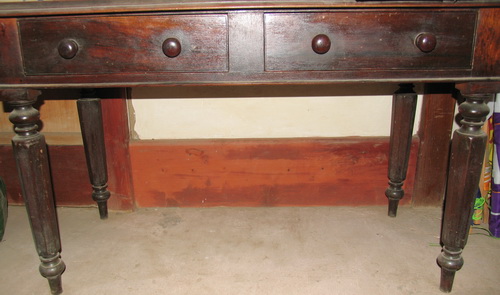 Pr_FHE_ D7002001IRMT/HE_ D1 /002001/Pr_F/ Standing lamp/ Торшер  /002001Standing lamp/ ТоршерStanding lamp with kerosene lamp, lampshade of crimon fabric decorated by fringe and beads. Stand made of brass in the form of a curved tripod, resting on 3legs.Material: brass, silkCondition: metal is darkenedHt. ; lampshade diam. , base: Торшер с керосиновой лампой. Абажур из малинового  шелка украшен бахромой из бисера. Ножка металлическая  в виде фигурного треножника на трех ножкахМатериал: металл, шелкСохранность: металл потемнелВысота 155,5см, диаметр абажура 42см, сторона квадрата подставки 22см.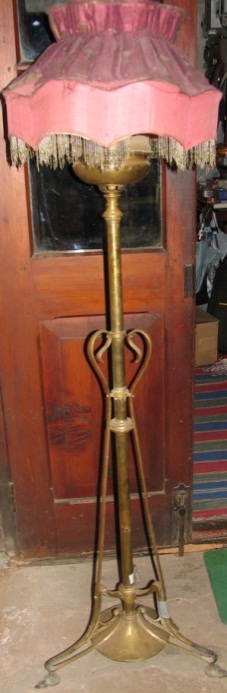 Pr_FHE_ D1002002IRMT/HE_ D7 /002002/Pr_F/ Small table/ Столик /002002Small table/ СтоликSmall table of dark wood; top  rectangular with a rectangular architrave. Carved sides, connected by a small shelf and a stretcher and fork into two carved legs each. Material: dark wood Condition : satisfactory 51 x 41 x No 165Столик из темного дерева прямоугольной формы. Боковые части резные, соединены внизу полочкой  и проножкой, к низу расходятся на две резные ножки каждая  Столешница  прямоугольной формы; с прямоугольной царгой Материал: темное деревоСохранность:  удовлетворительноеРазмер: 51 х 41 х 75смЧерным номер 165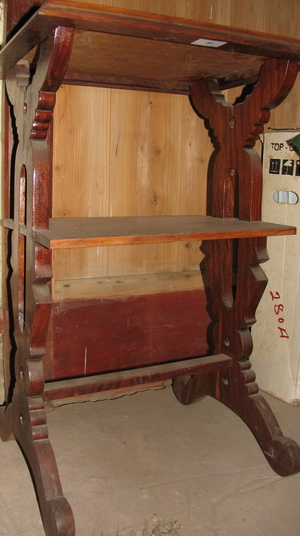 Pr_FHE_ D7 002003IRMT/HE_ D7 /002003/Pr_F/ Cabinet./Шкафчик /002003Cabinet./ШкафчикCabinet made of wood, 1 drawer, 1open shelf, at the bottom  decorated by an ascending plinth. Top decorated with a black plateMaterial: woodCondition: spots, dustSize h70 х 49 х 39 cmsSeems to be from the same set of furniture as 000263No. 93.640Шкафчик в виде тумбочки из дерева. Один выдвижной ящик, одна открытая полка; внизу украшен ступенчатым цоколем. Верхняя часть покрыта черной деревянной пластиной.  Материал: деревоСохранность: пятна ,въевшаяся пыльРазмеры:  в 70 х 49 х 39смНомер: 93.640(часть мебельного гарнитура 000263)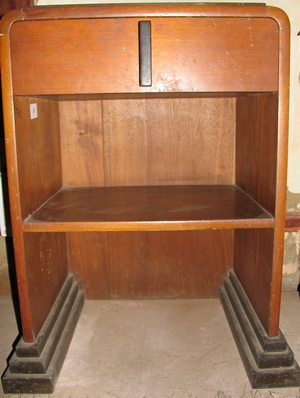 Pr_FHE_ D7 002004IRMT/ Modern Art Exhibition hall /002004/Pr_F/ Small table/ Столик /002004Small table/ СтоликSmall wooden table with two open shelves.  Material: dark wood Condition : good, but needs wood polishingSize 40,2 x 40,5 x No 93.463Столик с двумя открытыми полками.Материал: темное деревоСохранность: хорошаяРазмер: 40,2 x 40,5 x Номер 93.463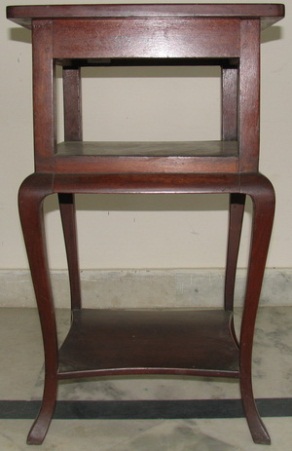 Pr_FModern Art Exhibition hall002005IRMT/ Modern Art Exhibition hall /002005/Pr_F/ Small table/ Столик /002005Small table/ СтоликSmall table of dark wood.  Condition: needs wood polishingSize 53,5 x 41 x Number:  93.591Столик   Материал: темное деревоСохранность: хорошаяРазмер: 93.591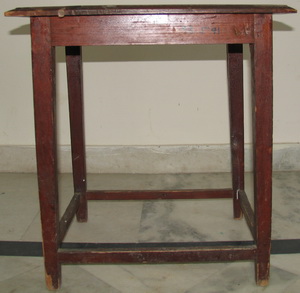 Pr_FModern Art Exhibition hall002006IRMT/HE_ D7 /002006/Pr_F/ Metal Bed/ Железная кровать/002006Metal Bed/ Железная кроватьMetal Bed decorated with  garland,Size 89  x  Material: ironCondition: small rust spots all overNumber 93.804Железная кровать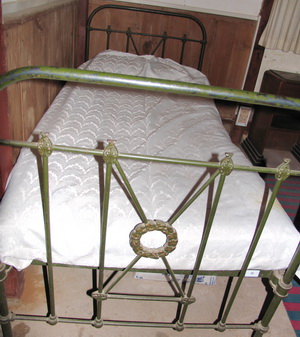 Pr_FHE_ D7002007IRMT/HE_ D7 /002007/Pr_F/ Spring mattress/ Пружинный матрас/002007Spring mattress/ Пружинный матрасSpring mattress with beige, yellow and green stripes/ Label:  Vi-Spring Mattresses «Herald»Sole manufacturer Vi-Spring Products Ltd.Condition:  satisfactory, but dustySize W 89 x L195Пружинный матрасPr_FHE_ D7002008IRMT/HE_ D1 /002008/W/ Gun / одноствольное ружье/002008Gun / одноствольное ружьеGun, HSB trade mark(Roerichs’ collection)Serial No engraved on the barrel:  A 54615Condition: rusty, broken wooden part and glued together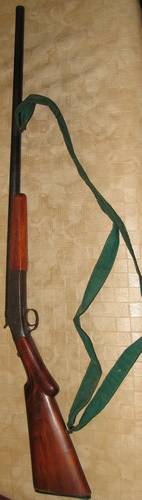 Ружье, одноствольное, марки  HSBCсостояние: ствол со значительной ржавчиной, приклад треснут и склеенМатериал: дерево, металлРазмер .Серийный номер выгравирован на стволе: A54615WHE_ D1002009IRMT/HE_ D1 /002009/W/ Gun / двуствольное ружье/002009Gun / двуствольное ружьеGun,  HSB trade mark(Roerichs’ collection)Condition: rustyРужье, двуствольное, марки  HSBМатериал: дерево, металлСостояние: ствол со значительной ржавчинойРазмер .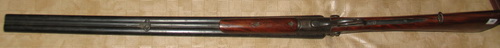 WHE_ D1002010IRMT/ HE_ D7/002010/Pr_In/ Wall lamp  /002010Wall lamp/Бра двухрожковоеForged iron two light wall sconce no shades Material: metalSatisfactory conditionSize 35 x 22 x Бра двухрожковое,  кованое,  без абажуровМатериал: металл, Сохранность: удовл.Размер: 35 x 22 x 25см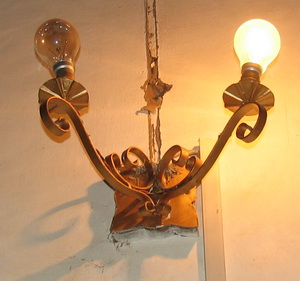 Pr_InHE_ D7002011IRMT/ HE_ D7/002011/Pr_In/Metal hook /002011Metal hook/Крючок металлическийMetal hook (peg) engraved, with round white ceramic knobs Material: brass, ceramicsCondition : satisfactorySize 19 x Крючок металлический резной, с круглыми белыми наконечниками из керамикиМатериал: латунь, керамикаСохранность: удовлетворительнаяРазмеры:   19 х 12см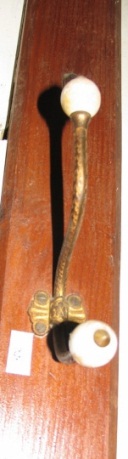 Pr_InHE_ D7002012IRMT/ HE_ D7/002012/Pr_In/Metal hook /002012Metal hook/Крючок металлическийHook/peg made of metal Material: brassCondition: satisfactorySize 6 x Крючок металлический Материал: латуньСохранность удовлетворительнаяРазмеры:  6 х 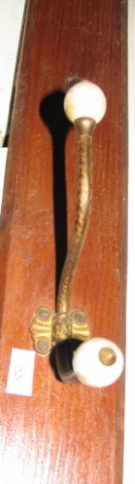 Pr_InHE_ D7002013IRMT/ HE_ D7/002013/Pr_In/ Curtain rod  /Карниз /002013Curtain rod  /КарнизCurtain rod  of dark wood  the rod is round and rests on two brackets (window to the east)Material: woodCondition: one bracket is brokenLength  Карниз из темного дерева; штанга круглого сечения на двух кронштейнах Материал: деревоСохранность:  один кронштейн сломан Размеры:    Pr_InHE_ D7002014IRMT/ HE_ D7/002014/Pr_In/  Two brackets for curtain rod/   Два кронштейна для карниза /002014brackets for curtain rod/   Два кронштейна для карнизаTwo brackets for curtain rod  (bathroom) of dark wood, no rod Material: woodGood conditionДва кронштейна для карниза (дверь в ванную) из темного дерева; штанга круглого сечения, Материал: деревоСохранность: удовлетворительная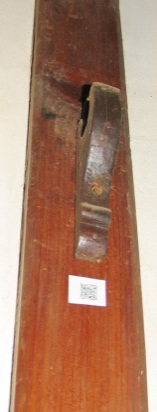 Pr_InHE_ D7002015IRMT/ HE_ D7/002015/Pr_In/  Two brackets for curtain rod/   Два кронштейна для карниза /002015Two brackets for curtain rod  / Два кронштейна для карнизаTwo brackets for curtain rod  (window to the right of the entrance) of dark wood, no rod Material: woodGood conditionДва кронштейна для карниза (дверь справа от входа) из темного дерева; штанга круглого сечения, Материал: деревоСохранность: удовлетворительная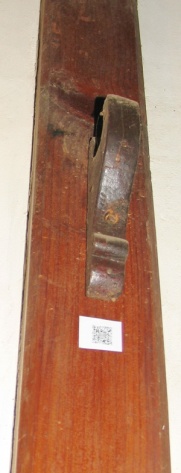 Pr_InHE_ D7002016IRMT/HE_U2/002016/Pr_In/    Curtains/ шторки  / 002016Curtains/ шторкиCurtains on doors, 4 pcsMaterial: CottonCondition: FadedSize 98 x Шторки на дверях в библиотеку, 4 шт. Материал: хлопок типа марлевки, красноватая мелкая клеточкаСостояние: вылинявшееРазмеры: 98 х   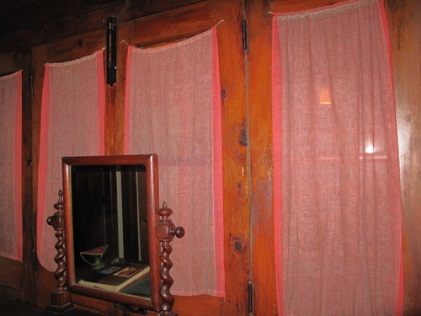 Pr_InHE_U2002017002017IRMT/HE_U2/001017/Pr/ Bottle of perfume/ Флакон с одеколоном/ 002017Bottle of perfume/ Флакон с одеколономBottle of ‘Original Eau de cologne) (of Helena Roerich)4711 trade mark, 3 pcsAlb- Drogerie Engstingen Size 4 х   Флакон с одеколоном бирюзового цвета Марка 4711, 3 штМатериал: стеклоСохранность: удовлетворительная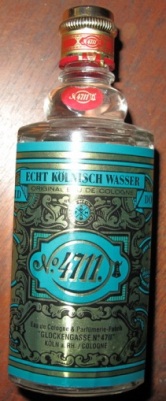 PrHE_U2002018IRMT/HE_U2/001018/Pr_In/     Buddha head /  Голова Будды из глины   / 002018Buddha head made of clay on black wooden standMaterial: clay, woodСondition: goodSize 27 x No 93.223Голова Будды из глины на темной коричневой подставке  Материал: дерево, глинаСохранность: удовлетворительнаяВ 27  х шир .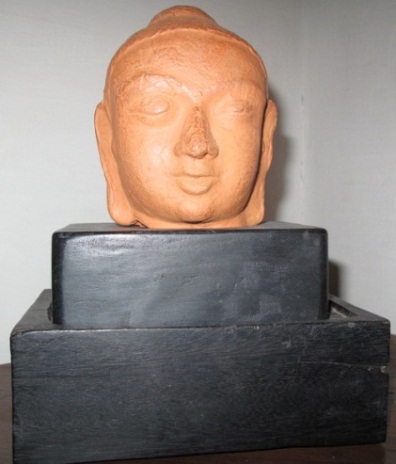 Pr_InHE_U2002019IRMT/HE_U2/001019/Pr_In/     Lenin photo/фотография Ленина / 002019Lenin photo/фотография ЛенинаPhoto of V.LeninMaterial: Laminated photoСondition: good Size 23,8 x 18,2 cmФотография В.И. Ленина черно-белая. Заламинирована, на картонной подставке23,8 х 18,2 смМатериал: картонСостояние: хорошее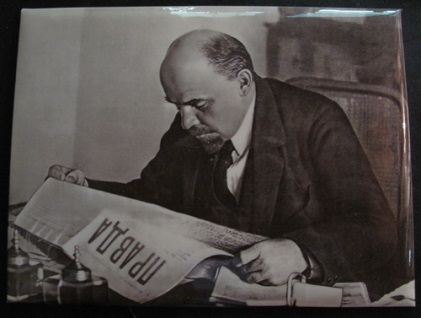 Pr_InHE_U2002020IRMT/HE_U2/002020/Pr/ Bottle of perfume/ Флакон с одеколоном/ 002020Bottle of ‘Original Eau de cologne) (of Helena Roerich)Alb- Drogerie Engstingen Size 4 х 11 см Флакон с одеколоном бирюзового цвета, Материал: стеклоСохранность: удовлетворительная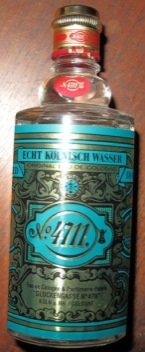 PrHE_U2002021IRMT/HE_U2/002021/Pr_El/ Yellow box with Kodak film/ Коробочка желтая  c фотобумагой Kodak / 002021Yellow box with Kodak film/ Коробочка желтая  c фотобумагой KodakYellow box for film, Kodak color film, Made in Rochester, N.Y., USAСondition: satisfactory Size 11,5 х 14,2 cmКоробочка желтая  c фотобумагой Материал: картонСостояние: удовлетворительное11,5 х 14,2 см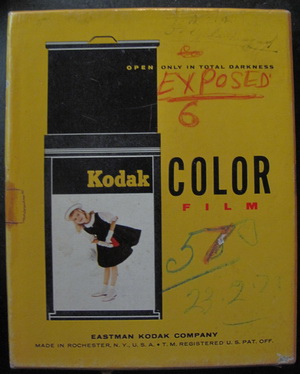 Pr_ElHE_U2002022IRMT/HE_U2/002022/Pr_In/  Souvenir plate/ Сувенирная тарелочка  / 002022Souvenir plate/ Сувенирная тарелочкаSouvenir plate from MoscowSize 12 cmMaterial: metalCondition: goodNo 93.221 (iii)Сувенирная тарелочка с видом храма Василия Блаженного, Материал: металл золотистого цветаСостояние: удов.12 см.Номер черным: 93.221 (iii)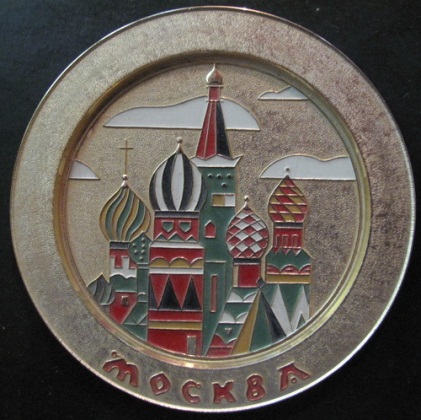 Pr_InHE_U2002023IRMT/HE_U2/002023/Pr_In/   Black carved frame/ Черная резная фото рамка / 002023Black carved frame/ Черная резная фото рамкаBlack wooden carved photo frame with metal standSize 15 x 15 cmNo 93.224 (iii)Черная резная фото рамка с металлической подставкой( ? старая кашмирская работа)Материал: деревоСостояние: удов, въевшаяся пыль15 х 15 смНомер черным: 93.224 (iii)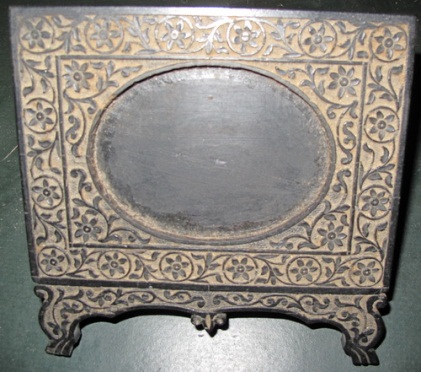 Pr_InHE_U2002024IRMT/HE_U2/002024/Pr_In/   Black carved frame/ Черная резная фото рамка / 002024Black carved frame/ Черная резная фото рамкаBlack wooden carved photo frame with metal standSize 15 x 23 cmЧерная резная фото рамка с металлической подставкой Материал: деревоСостояние: удов, въевшаяся пыль15 х 23 см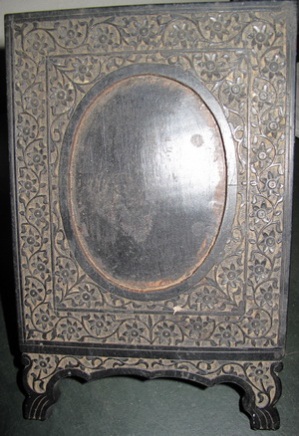 Pr_InHE_U2002025IRMT/HE_U2/002025/Pr_El/    Round pill box/картонная коробочка из-под пилюль / 002025Round pill box/картонная коробочка из-под пилюль,3 round pills metal boxes of: PIPPUPES SAVONNEUSES, LAXATIVES,Boissy.J.Delouche, Paris  Diameter 5 cmКруглая картонная коробочка из-под пилюль, надпись :PIPPUPES SAVONNEUSES, LAXATIVES Boissy. J.Delouche, Paris  3 шт, заполнены камушкамиМатериал: картонСостояние: удов, въевшаяся пыль5 см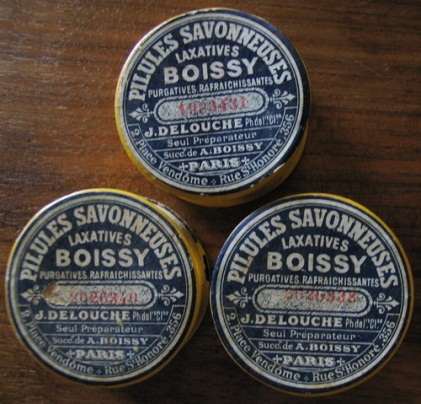 Pr_ElHE_U2002026IRMT/HE_U2/002026/Pr_In/     Photo of woman and three children/ Фотография женщины с тремя детьми / 002026Photo of woman and three children/ Фотография женщины с тремя детьми B/w framed photo of a mother and three children (King of Yugoslavia with 2 younger brothers)Size 19.2 х 14 cmFaded Фотография матери с тремя детьми (король Югославии Петр с двумя младшими братьями). В черной рамке под стеклом.Материал: картон, фотобумагаСостояние: выцветшая19.2 х 14 см 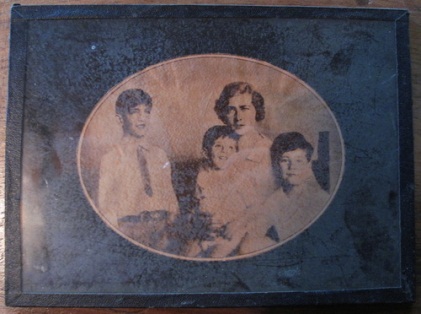 Pr_InHE_U2002027IRMT/HE_U2/002027/Pr_In/      Photo of two children/  Фотография двух детей / 002027Photo of two children/  Фотография двух детейB/w framed photo of two childrenSize 7 x 12 cmFaded   Фотография двух детей. В черной рамке под стеклом. На круглом метал. Крючке.Материал: картон, фотобумагаСостояние: выцветшая7 х 12 см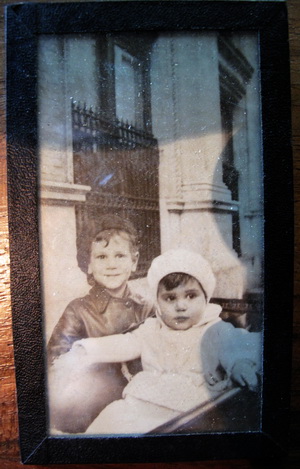 Pr_InHE_U2002028IRMT/HE_U2/002028/Pr_In/       Photo of two children and a woman/   Фотография двух детей и женщины / 002028Photo of two children and a woman/   Фотография двух детей и женщиныB/w framed photo of two children with a woman.Size 7,5 x 11,5 cmFadedФотография двух детей и женщины, в черной рамке под стеклом. На бечеве.Материал: картон, фотобумагаСостояние: выцветшая7,5 х 11,5 см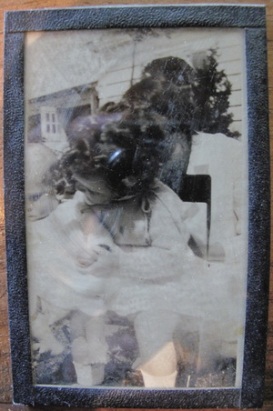 Pr_InHE_U2002029IRMT/HE_U2/002029/Pr_In/        Photo of  the young King Peter II of Yugoslavia /   Фотография Короля Югославии Питера  II / 002029Photo of  the young King Peter II of Yugoslavia /   Фотография Короля Югославии Питера  II B/w framed photo of the King of Yugoslavia Peter IIInscription at the back side: The last portrait of the young King Peter II of YugoslaviaSize 10,7 x 16,5 cmFadedФотография Короля Югославии Питера  II  в черной рамке под стеклом.Материал: картон, фотобумагаСостояние: выцветшая10,7 х 16,5 см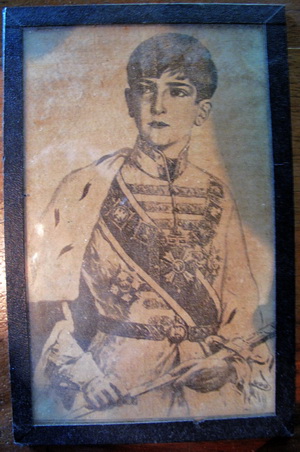 Pr_InHE_U2002030IRMT/HE_U2/002030/Pr_In/         Icon of Godmother/икона Богоматери / 002030Icon of Godmother/икона БогоматериRussian Icon of the Godmother in plastic frame on plastic stand  Condition: satisfactorySize 7x7 cmNo 93.597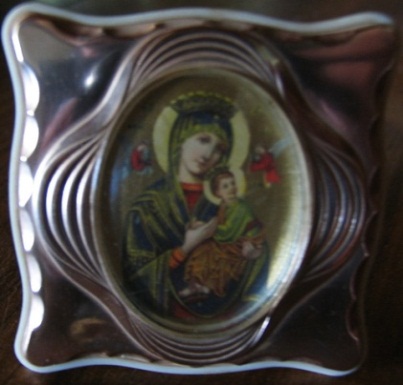 Pr_InHE_U2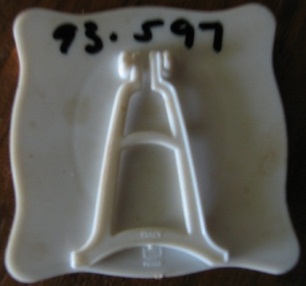 Pr_In002031IRMT/HE_U2/002031/Pr_In/          Khohloma round box/шкатулка из хохломы / 002031Khohloma round box/шкатулка из хохломы Khohloma round box with floral red designMaterial: woodCondition: faded surfaceDiam 10 cmNo 93.209 ( f)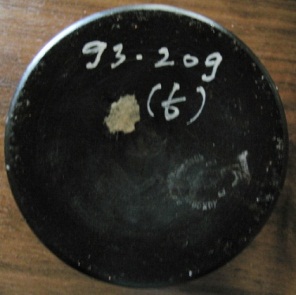 Pr_InHE_U2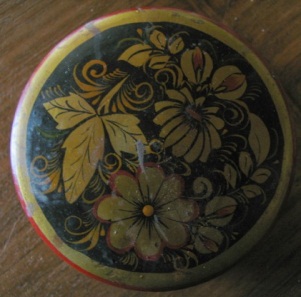 Pr_In002032IRMT/HE_U2/002032/Pr_In/          Khohloma round box/шкатулка из хохломы / 002032Khohloma round box/шкатулка из хохломы Khohloma round boxMaterial: woodDiam 6 cmNo 93.209 ( g)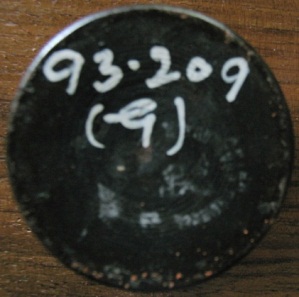 Pr_InHE_U2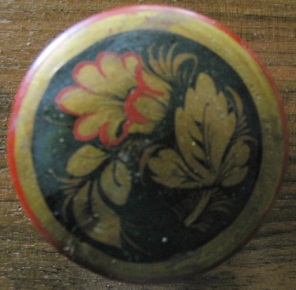 Pr_In002033IRMT/HE_U2/002033/Pr_In/          Khohloma round box/шкатулка из хохломы / 002033Khohloma round box/шкатулка из хохломы Khohloma round tall box, onion shaped coverMaterial: woodDiam 5 x 9,5 cmNo 93.209 ( d)      28.5.93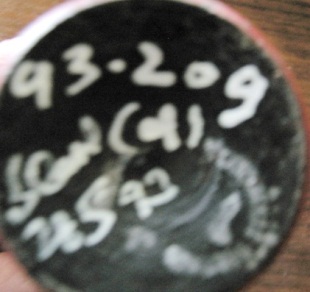 Pr_InHE_U2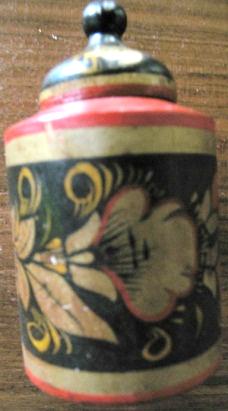 Pr_In002034IRMT/HE_U2/002034/Pr_In/        Photo of Helena Roerich/   Фотография Елены Рерих / 002034Photo of Helena Roerich/   Фотография Елены РерихPhoto of Helena Roerich in Kalimpong, Crookety House (1950-ies) in wooden frameSize 35,5 x 48,5 cm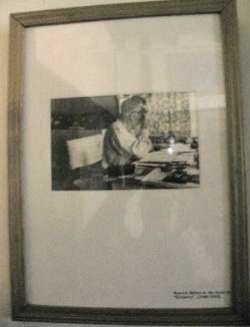 Pr_InHE_U2002035IRMT/HE_U2/002035/Pr_In/        Photo of Helena Roerich/   Фотография Елены Рерих / 002035Photo of Helena Roerich/   Фотография Елены РерихPhoto of Helena Roerich (1900)  in wooden frameSize 49 x 55 cm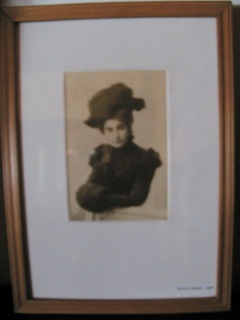 Pr_InHE_U2002036IRMT/HE_U2_000071/002036/B/         Завоевание Туркестана. Рассказы из военной истории, очерки природы, быта и нравов туземцев  в общедоступном изложении.Составил К.К. Абаза.С.-Петербург.Типография М.М. Стасюлевияа.Вас.Остр.,5 лин.,28б 1902 гIRMT # 1136, Ex-Libris Georges de Roerich./ 002036Завоевание Туркестана. Рассказы из военной истории, очерки природы, быта и нравов туземцев в общедоступном изложении.Составил К.К. Абаза.С.-Петербург. Типография М.М. Стасюлевияа.Вас.Остр.,5  1902 гIRMT, Ex-Libris Georges de Roerich.Подписана от руки: Ив.Мод(з?)олевскаяСостояние: требует реставрации312 сNo 1136BHE_U2_000071002037IRMT/HE_U2_000071/002037/B/         Войсковый учебник.Пехота. Учебник для унтерофицера. Издание XIX  исправленное. 1915Зеленая печать: Книжный магазин И.Т.Щелокова Харбин Новый город , IRMT # 1005/ 002037Войсковый учебник. Пехота. Учебник для унтерофицера. Издание XIX исправленное. 1915Зеленая печать: Книжный магазин И.Т.Щелокова Харбин Новый город Состояние: требует реставрацииПометки карандашом Юрия Рериха IRMTNo 1005BHE_U2000071002038IRMT/HE_U2_000071/002038/B/         A Tibetan-English Dictionary H.A.Jaschke, London 1881IRMT # 668, Ex-Libris Georges de Roerich / 002038A Tibetan-English Dictionary H.A.Jaschke, London 1881Ex-Libris Georges de Roerich.Подпись от руки G.Roerich, Paris, 1922. Nov.С пометками ЮНРСостояние: очень плохое, обложка отделена, требует реставрации671 сNo 668.BHE_U2000071002039IRMT/HE_U2/002039/Pr_In/ Reproduction of Nicholas Roerich painting/Репродукция картины Николая Рериха  / 002039Reproduction of Nicholas Roerich painting/Репродукция картины Николая РерихаReproduction of Nicholas Roerich painting.Gift from Samara, 2003Size 73 x 49 cmPr_In HE_U2002040IRMT/HE_U3 /002040/Pr_In/           Electric wall lamp/ Настенная лампочка / 002040Electric wall lamp/ Настенная лампочкаElectric wall lamp of beige color, battery powered, glass shade, metal chain switch and base.Material: glass, metalCondition: dustySize 8,5 х 14,55 cm Настенная лампочка со стеклянным  плафоном на батарейке, с метал. Цепочка на метал корпусеСохранность: запыленное 8,5 х 14,55 см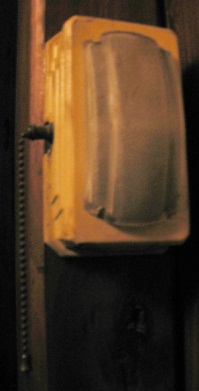 Pr_InHE_U3002041IRMT/HE_U3 /002041/Pr_In/            Hangers /  Плечики для одежды / 002041Hangers/ Плечики для одеждыHangers, wooden, 15 pcs  Material: woodCondition : satisfactorySize 19 x 12 cm Плечики для одежды 15 штМатериал: деревоСохранность: стертый лакРазмеры:   19х12см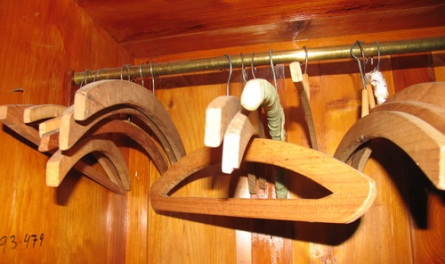 Pr_InHE_U3002042IRMT/HE_U3 /002042/Et/             Tsam mystery mask of deer/ Маска оленя для мистического буддийского обряда Цам/ 002042Tsam mystery mask of dear/ Маска оленя для мистического буддийского обряда ЦамTsam mystery mask of deerCondition: brokenSize 24 x 69 cmNo 93.542Маска оленя для мистического буддийского обряда ЦамСохранность: обломанные части, требуется реставрацияРазмеры:   24 x 69 смNo: 93.542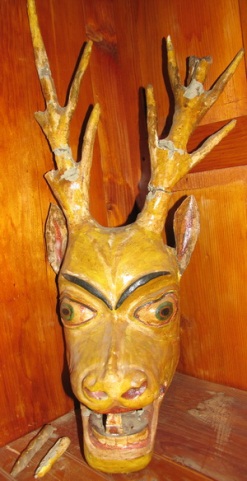 EtHE_U3002043002043002043002043IRMT/HE_U3 /002043/ Pr_In /             Hook for curtain rods/ Крючок для карнизов для штор/ 002043Hook for curtain rods/ Крючок для карнизов для шторHooks for curtain rods (sitting-room  and bathroom ) with knobs, 4 pcs, Material: metalCondition : one knob missingSize 3,5 cm  Крючок для карнизов для штор(дверь в ванную и гостиную) с набалдашниками , 4 шт.Материал: металСохранность: нет одного набалдашникаРазмеры:   3,5 см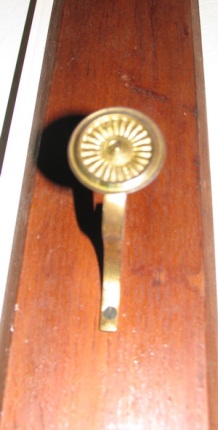 Pr_InHE_U3002044IRMT/HE_U3 /002044/ Pr_In /              Hook for curtain rods/ Крючок для карнизов для штор/ 002044Hook for curtain rods/ Крючок для карнизов для шторHook for curtain rods (balcony door and window) with knobs 4 pcsMaterial: metalCondition : satisfactorySize 2,5 cm  Крючок для карнизов для штор (балконная дверь и окно) с набалдашниками  4 штМатериал: металлСохранность: удовл.Размеры:   2,5 см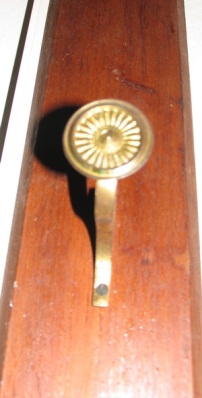 Pr_InHE_U3002045IRMT/ HE_U3 /002045/   Pr_F/         Mirror / 002045Mirror /ЗеркалоMirror in dark wood frame.Material: glass, woodCondition: satisfactorySize 71x 3 x 47 cm No 93.498Зеркало в раме из темного дерева.Материал: стекло, деревоСохранность: удовлетворительнаяРазмер: 71x 3 x 47 см  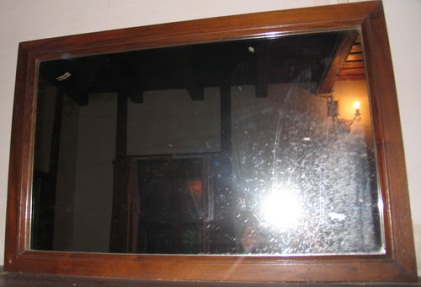 Pr_FHE_U3002046IRMT/ HE_U3 /002046/   Pr_In/          HR portrait  / 002046HR portrait/ Потрет Е.И. РерихHR portrait in wooden frame without glass  Size  27 x 35,5 cmПотрет Е.И. РерихМатериал: деревянная рамка без стеклаРазмеры:   27 x 35,5 см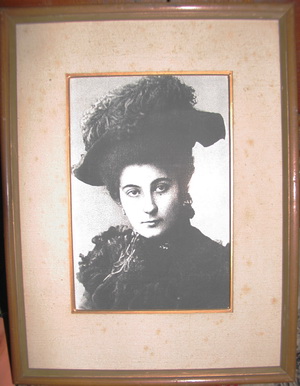 Pr_InHE_U3IRMT/HE_U3/000093/Pr_F/    Wooden built-in bookcase / 000093Wooden built-in bookcase Встроенный шкаф 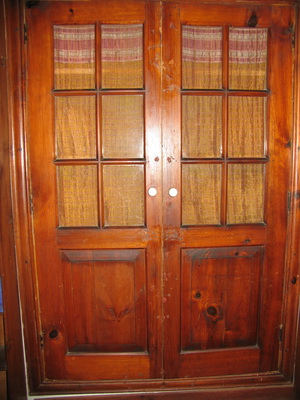 Pr_FHE_U3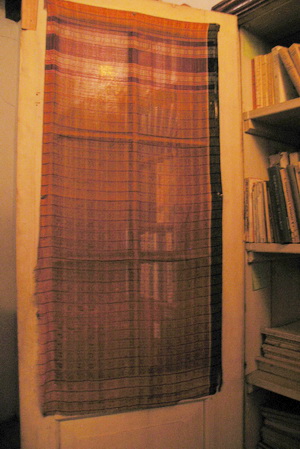 HE_U3002047002047IRMT/ HE_U3 /002047/   Pr_In/           Small door curtains / 002047Small door curtainsSmall door curtains on  Wooden built-in bookcase Material: cottonCondition:  flimsySize 50 х 100 cmsШторки  на дверях во встроенном шкафу, 2 шт. Сохранность: выцветшиеРазмеры:  50 х 100 см.Pr_InHE_U3002048IRMT/HE_U3/002048/Pr_In/             Pillow /002048Pillow/Подушка Pillow on NR’s bed, blueMaterial: cottonCondition : satisfactory Size 63 x 43 cm Синяя подушка на кровати Н.К. Рериха Материал: хлопокСохранность: удов.Размеры:   63 x 43  см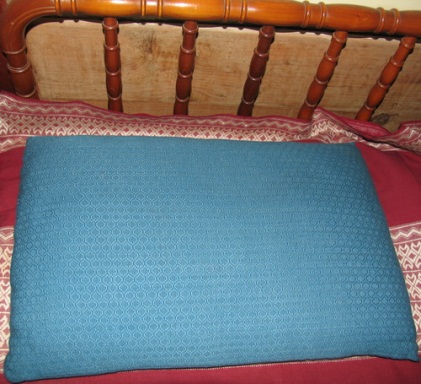 Pr_InHE_U3002049IRMT/HE_U3/002049/Pr_In/             Pillow /002049Pillow/Подушка Pillow on H.Roerich’s bed, red Material: cottonCondition : satisfactorySize 61 x 35 cm Красная подушка на кровати Е.И. Рерих Материал: хлопокСохранность: удов.Размеры:   61 x 35 см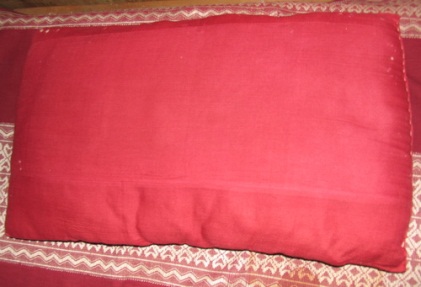 Pr_InHE_U3002050002050002050002050IRMT/HE_U2 /002050/ Pr_In /             Hook for curtain rods/ Крючок для карнизов для штор/ 002050Hook for curtain rods/ Крючок для карнизов для шторHook for curtain rods (balcony door and window) with knobs 4 pcsMaterial: metalCondition : satisfactory Size 3,5  cmsКрючок для карнизов для штор (балконная дверь и окно) с набалдашниками  4 штМатериал: металСохранность: удов.Размеры:   3,5 см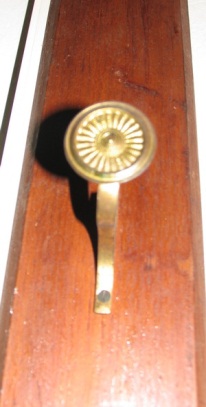 Pr_InU2002051IRMT/HE_D7/002051/Pr_F/    Wooden built-in bookcase / 002051Wooden built-in bookcase/Шкаф книжный встроенныйDark wooden built-in bookcase with two doors, the upper part is glazed, four shelves.Material: woodCondition: damaged wood, at the bottom part totally rotten from dry rot Size 193 x 123 x 33cm Шкаф книжный встроенный, из темного дерева с двумя дверями. Верхняя часть дверей застеклена; четыре полки, Материал: деревоСохранность: плохая  Размер 193 х 123 х 33см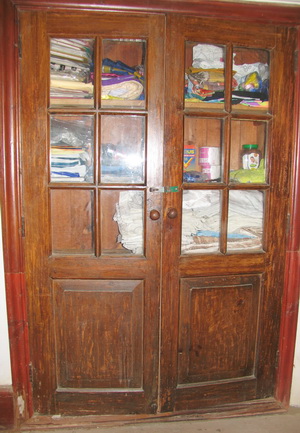 Pr_FHE_D7002052IRMT/HE_U3/002052/Pr_In/        Wall lamp  /002052Wall lamp/Бра двухрожковоеForged iron two light wall lamp (sconce) with beige cardboard shades, decorated by braidMaterial: metal, cardboardGood conditionSize 35 x 22 x 25cmБра двухрожковое,  кованое, с бежевыми картонными абажурами, украшенными по краям тесьмойМатериал: металл, картонСохранность:  картон ветхийРазмер: 35 x 22 x 25смcPr_InHE_U3002053IRMT/HE_U1/002053/Pr_In/        Wall lamp  /002053Wall lamp/Бра двухрожковоеForged iron two light wall lamp (sconce) with beige cardboard shades, decorated by braidMaterial: metal, cardboardGood conditionSize 35 x 22 x 25cmsБра двухрожковое,  кованое, с бежевыми картонными абажурами, украшенными по краям тесьмойМатериал: металл, картонСохранность:  картон ветхийPr_InHE_U1002054IRMT/HE_U1/002054/Pr_In/        Wall lamp  /002054Wall lamp/Бра двухрожковоеForged iron two light wall lamp (sconce) with beige cardboard shades, decorated by braidMaterial: metal, cardboardGood conditionSize 35 x 22 x 25cmsБра двухрожковое,  кованое, с бежевыми картонными абажурами, украшенными по краям тесьмойМатериал: металл, картонСохранность:  картон ветхийРазмер: 35 x 22 x 25смPr_InHE_U1002055IRMT/HE_U1/002055/Pr_El/         Kodak film /002055Kodak film /Пленка КодакKodak film Material: film, carton boxCondition : satisfactorySize  9,3 cmsПленка КодакСохранность: удов. Размеры:   9,3 см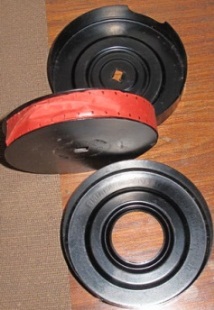 Pr_ElHE_U1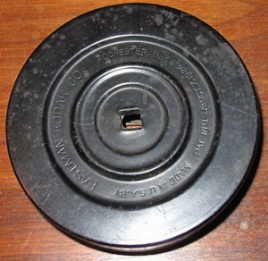 002056IRMT/HE_U1/002056/P/         Tanka in frame./002056Tanka of Lord Buddha in frameTibetan Thanghka of Lord Buddha with blue bowl in wooden frameMaterial:  canvasCondition : satisfactorySize 123 x 112 cmNo 93.59Буддийская Танка, изображение Будды с синей чашей.В деревянной раме.Материал: холстСохранность: хорошаяРазмеры: 123 x 112 см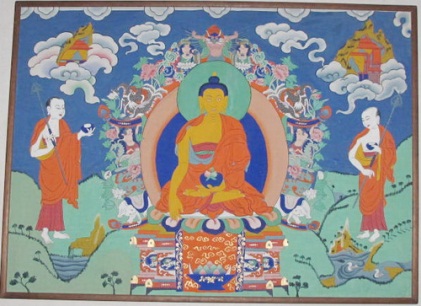 PHE_U1002057IRMT/HE_U1/002057/P/         Thanghka of Buddha Maitreya/002057Alexander Kocharov, 2003 Tibetan Thanghka: Coming Buddha –MaitreyaBy Alexander Kotcharov (Russia, 2003)Material: Canvas and clothCondition : good Size 82 x 145,5  cm Танка: Будда-МайтрейяМатериал: холст и тканьСохранность: хорошаяРазмеры: 82 x 145,5 см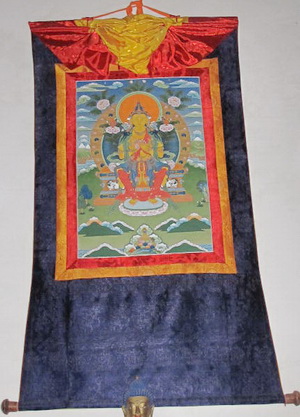 PHE_U1002058IRMT/HE_U1/002058/Pr_In/         Wooden stand for crystal /002058Wooden stand for crystal Wooden stand for crystal Condition : satisfactoryNo 93.157Деревянная подставка под кристалл Сохранность: удовл.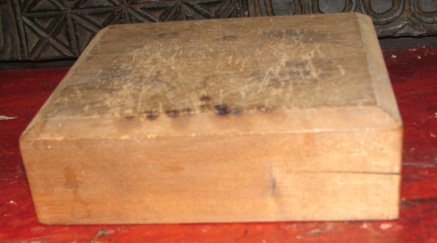 Pr_InHE_U1002059IRMT/HE_U1/002059/M/        Tibetan manuscript in Tibetan medicine /002059Tibetan manuscriptTibetan manuscript ( hand-written) on Tibetan medicine and illustrations. Hand-made paper sheets, wrapped in orange cotton cloth, covered by wooden planks and leather stripsMaterial: paper, woodCondition : goodSize 36 x 8 x 7,5 cm with wooden planks Тибетский манускрипт ( ксилограф) в оранжевой ткани и деревянными пластинами Сохранность: удовл.Размеры:   19х12см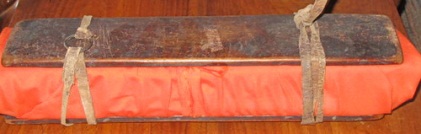 MHE_U1002060IRMT/HE_U1/002060/M/         Tibetan manuscript,  Biography of Lama Ngawang Youten /002060Tibetan manuscriptTibetan manuscript ( hand-written) # 2 Biography of Lama Ngawang Youten and his works. Book # 4 ( a 10  o)Hand-made paper sheets, wrapped in orange cotton cloth, wooden planks and leather stripsMaterial: paper, woodCondition : good, but strips tornSize 52 x 10 x 8,5  cm with wooden planks No 93.690Тибетский манускрипт(ксилограф) в оранжевой ткани и деревянными пластинами Сохранность: удовл.Размеры:   52 x 10 x 8,5   см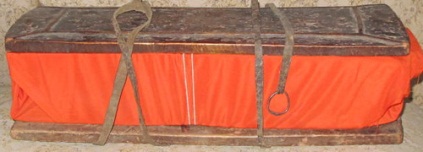 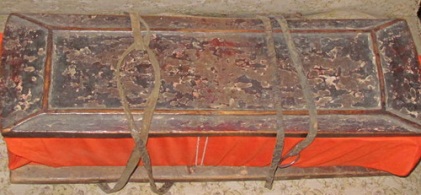 MHE_U1002061IRMT/HE_U1/002061/M/         Tibetan manuscript,6 Ka-Ibur  /002061Tibetan manuscriptTibetan manuscript- ( 6 Ka-Ibur) wrapped in orange cloth in two wooden planks, with leather strips, one strip with metal ringMaterial: paper, wood, clothCondition : good Planks size : 57.5 x 18 x 2,5 cm No 93.686Тибетский манускрипт(ксилограф) в оранжевой ткани и деревянными пластинами Материал: Сохранность: Размеры пластин: 57.5 x18 x 2,5  см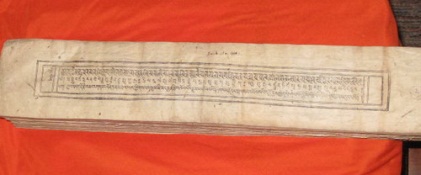 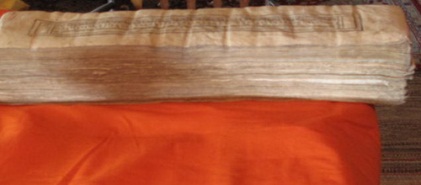 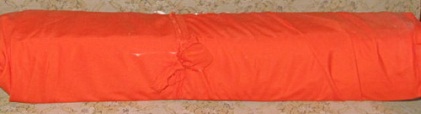 MHE_U1002062IRMT/HE_U1/002062/Pr_In/         Red cotton cover /002062Red cotton coverRed cotton cover with stripes and national design ( woven symbols/animals)Material: cottonCondition : satisfactorySize 171 x 78 cmКрасное покрывало из хлопкаСохранность:  удовл.Размеры:   171 x 78  см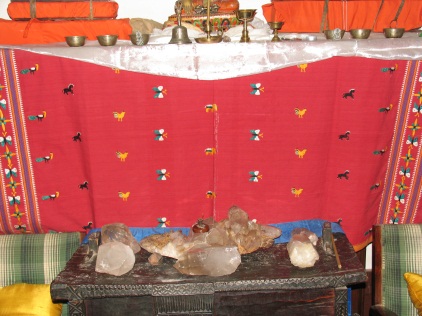 Pr_InHE_U1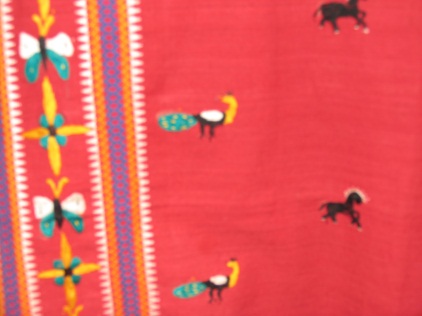 002063IRMT/HE_U1/002063/Pr_In/          Yellow cover sheet/002063Yellow cover sheetYellow cover sheet on the altarMaterial: light cottonCondition : worn outЖелтое покрывало на алтареPr_InHE_U1002064IRMT/HE_U1/002064/Pr_In/          Small door curtains /002064Small door curtainsSmall curtains on doors to            G. and Sv. Roerich’s room,2 pcsMaterial: cottonCondition:  flims, fadedSize 53 х 102 cm Шторки  на дверях в комнату Юрия и Святослава Рерихов, 2 шт. Сохранность: выцветшие, Размеры:  53 х 102 см.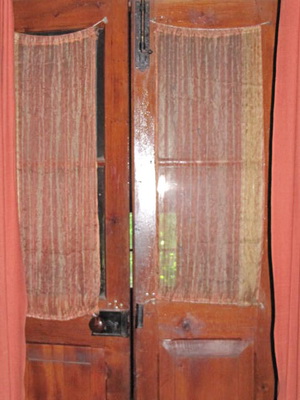 Pr_InHE_U1002065IRMT/HE_U1/002065/Pr_In/          Small door curtains /002065Small door curtainsSmall curtains on the entrance doors Material: cottonCondition:  flimsy, faded49 х 97 cm Шторки  на дверях, вход из прихожей, 2 шт. Сохранность: выцветшие, Размеры:  49 х 97 см.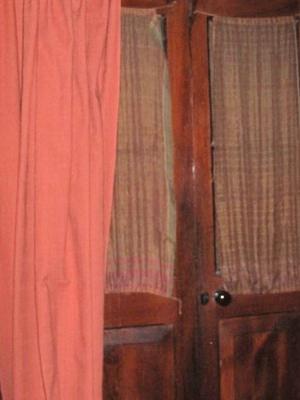 Pr_InHE_U1002066IRMT/HE_U1/002066/Pr_In/          Big carpet  /002066Big carpet / большой коверBig woolen carpet  of maroon colour with  flower design, Kashimiri styleMaterial: woolCondition:  worn out, faded.529 х 469 cmNo 93.875Большой бордовый ковер с рисунком. Материал: шерстьСохранность: имеются сильные потертости, дырка, краски выцвели  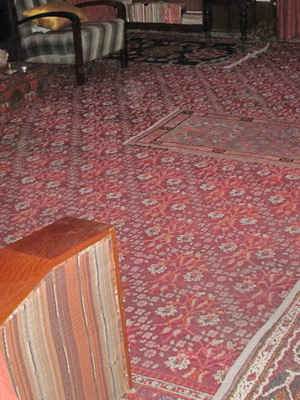 Pr_InHE_U1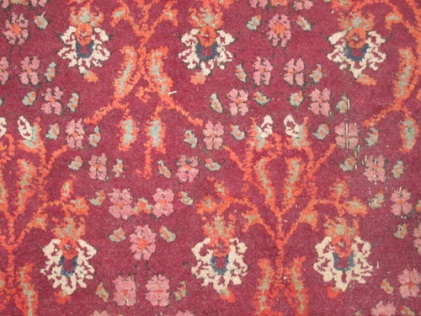 Pr_In002067IRMT/HE_U9/002067/Pr_In/           N.Roerich reproduction /002067N.Roerich reproductionN.Roerich reproduction. Made and donated by Samara Roerich society in 2003Size 86 x 48 cm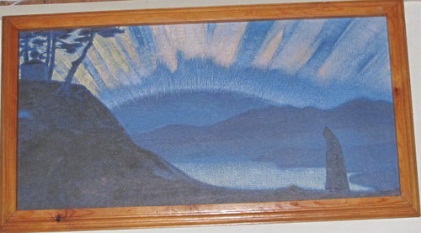 Pr_InHE_U9002068IRMT/HE_U9/002068/Pr_In/           Golden garland decoration /002068 Golden garland decorationGolden garland decoration with Indian flag symbols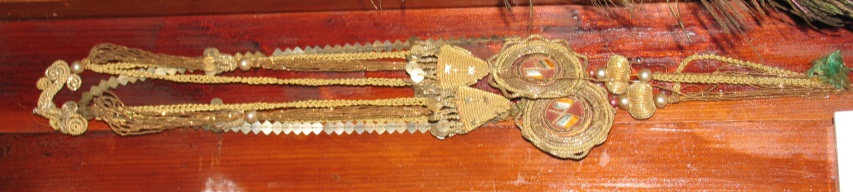 Pr_InHE_U9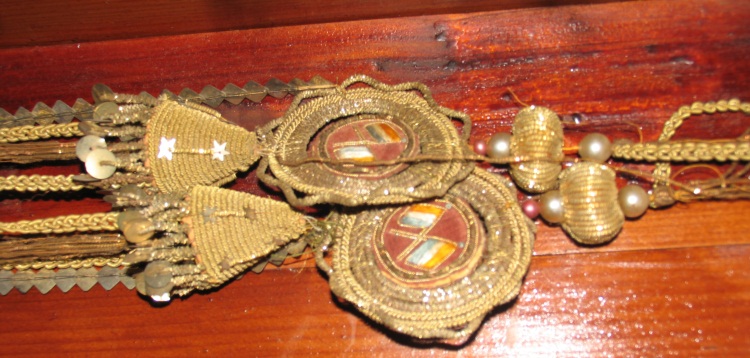 002069IRMT/HE_U9/002069/Pr_In/            Big woolen carpet /002069Big woolen carpet of greenMaterial: woolCondition: much worn out, with holes and faded.Size 342 cm x 600 cmNo 93.875Большой зеленый ковер Материал: шерстьСохранность: имеются сильные потертости, дырка, краски выцвели   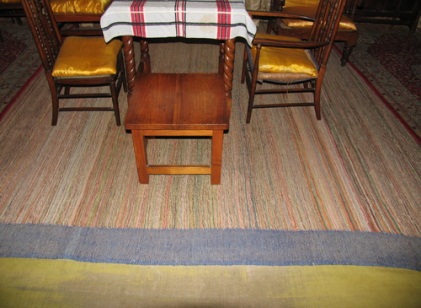 Pr_InHE_U9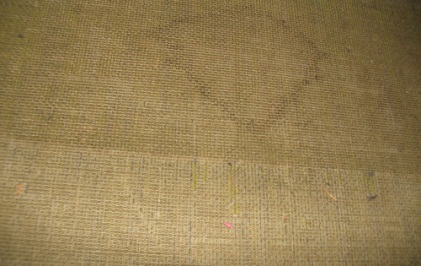 Pr_InHE_U9002070IRMT/HE_U9 /002070/Pr_In/             Old keys and locks, broken part of hangers / 002070Old keys and locks, broken part of hangersOld keys and locks, broken parts of hangersMaterial: iron 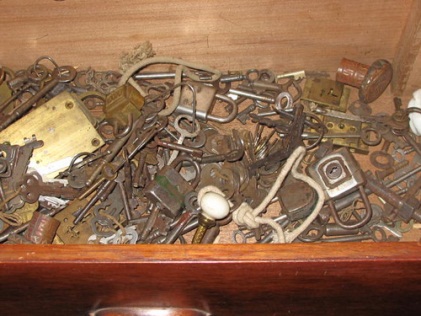 Pr_InHE_U9002071IRMT/HE_U9_000129_2st drawer /002071/Pr_In/             Old curtain rings / 002071Old curtain rings000129 Chest of drawersSecond  drawer – Old curtain rings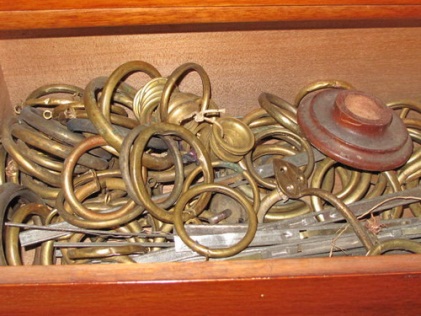 Pr_InHE_U9002072IRMT/HE_U9_ /002072/Pr_In/             Broken frames and glass / 002072Broken frames and glassBroken frames and glass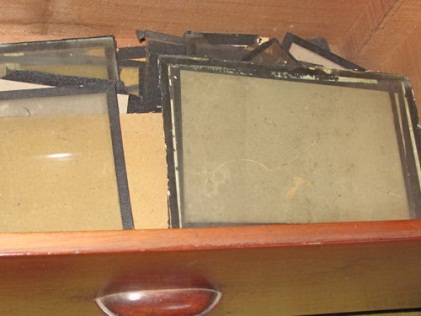 Pr_InHE_U9002073IRMT/HE_U9/002073/Pr_In/             Post  cards photos  of N-Y/ 002073Post  cards photosPost cards photos of New-York 10 pcs. (photos – East River Front NY, 1- Metropolitan building)Material: paperCondition: damagedОткрытки с видами Нью-Йорка  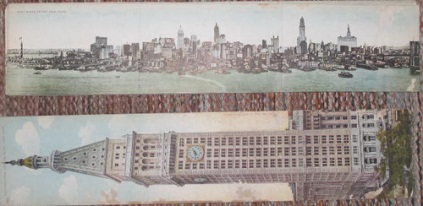 Pr_InHE_U9002074IRMT/HE_U9 /002074/MS/              White stone / 002074White stone/каменьStone, beige, non-transparent. 24 x 16 cm No 93.263Камень, бежевый, непрозрачныйРазмеры: 24 x 16 смНомер черным: 93.263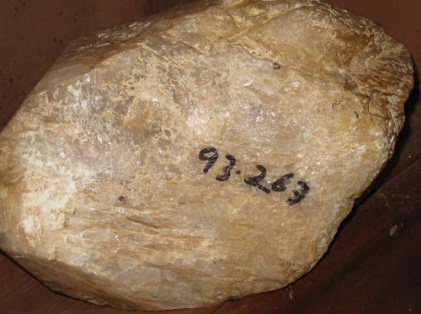 MSHE_U9002075IRMT/HE_U9 /002075/MS/               Crystal stone / 002075Crystal stone/Кристалл горного хрусталяCrystal stone, translucent with clouds. Size 19 x13 x 12 cmNo 93.274Кристалл горного хрусталя  полупрозрачный с легкими замутнениями.Размеры: 19 x13 x 12 смНомер черным: 93.274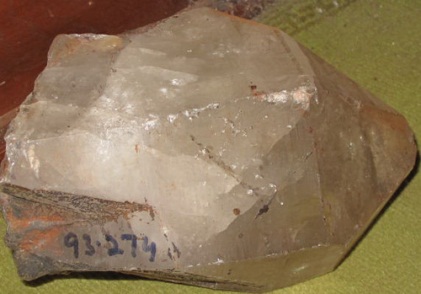 MSHE_U9002076IRMT/HE_U9 /002076/MS/                Red stone ( granite) / 002076Red stone (granite)/Красный каменьRed stone ( granite ) Size 32,5 x 18,5 x 9,5 cmКрасный камень типа гранита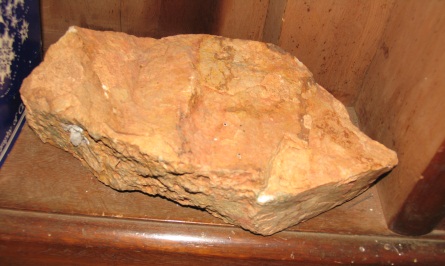 MSHE_U9002077IRMT/HE_U9 /002077/MS/                 Grey stone / 002077Grey stone(granite)/Серый каменьGrey stone ( granite ) Size 17 x 13 x 5,5 cmСерый камень типа гранита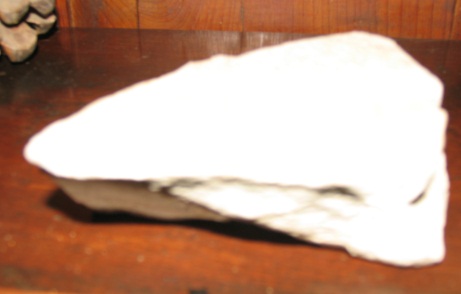 MSHE_U9002078IRMT/HE_U9 /002078/Pr_In/              Icon lamp / 002078Icon lampIcon lamp used in Russian Orthodox Church on chain with blue glass Material: metal, glassCondition: goodSize 11 cm (36 cm chain)No 93.214Лампада с синим стеклом на цепочке. Материал: стекло, металлСохранность: хорошая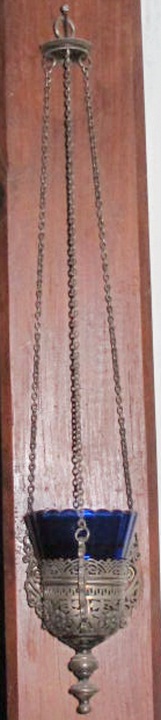 Pr_InHE_U9002079IRMT/HE_U9 /002079/Pr_In/               Table watch on druza of crystals / 002079Table watch on druza of crystalsTable watch on druza of crystalsSize D 16 x h 25 cm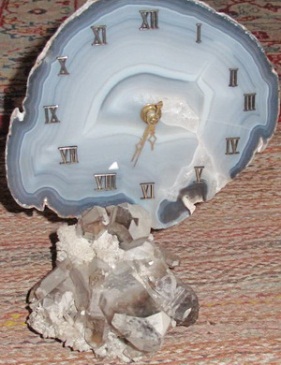 Pr_InHE_U9002080IRMT/HE_U9 /002080/Pr_In/                Yellow curtains / 002080Yellow curtainsYellow curtains on balcony doorMaterial: cottonCondition: faded and hardened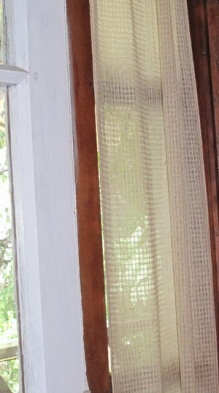 Pr_InHE_U9002081IRMT/HE_U9 /002081/P/                  Tibetan Thanghka of White Tara/ 002081Tibetan Thanghka of White TaraMisao, Japan, 2005Tibetan Thanghka of White Tara on clouds.On cloth with wooden rodsMaterial:  canvas, clothCondition : goodSize 77 x 144 cm Танка в раме, изображение Белой Тары  на облаках На ткани с деревянными палочками.Материал: холст и тканьСохранность: хорошая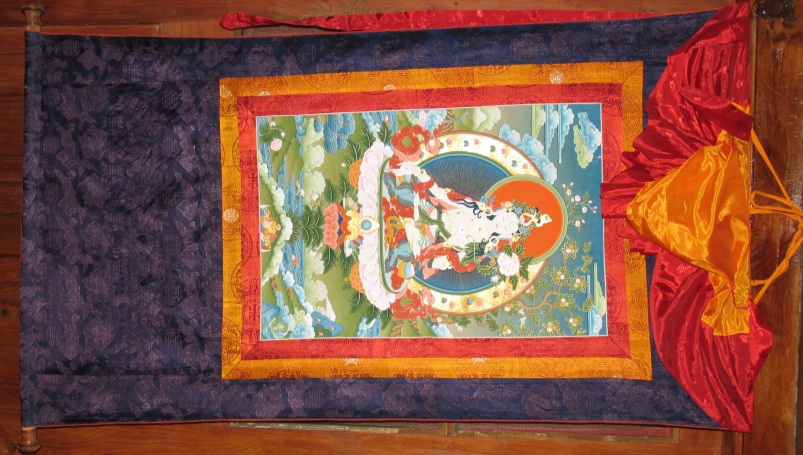 PHE_U9002082IRMT/HE_U9 /002082/Pr_In/                  Wooden statuette of man/ 002082Wooden carved statuette of manSize 4,3 x 2 x 13,5 cmNo 93.21g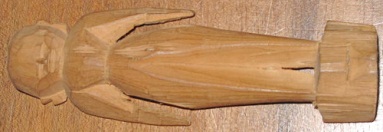 Pr_InHE_U9002083IRMT/HE_U9 /002083/MS/               Crystal stone / 002083Crystal stone/Кристалл горного хрусталяCrystal stone, translucent with clouds. Size 25,5 x x 15 x 11 cm No 93.263Кристалл горного хрусталя  полупрозрачный с легкими замутнениями.Номер черным:  93.257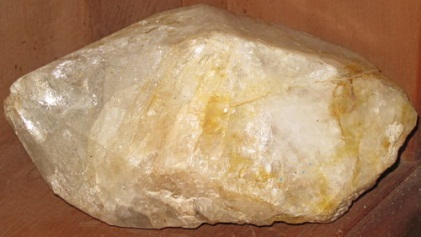 MSHE_U9002084IRMT/HE_U9 /002084/MS/               Crystal stone / 002084Crystal stone/Кристалл горного хрусталяCrystal stone, translucent with clouds. Size 7,5 x 4,5 x 4,5 cmNo 93.255Кристалл горного хрусталя  полупрозрачный с легкими замутнениями.Номер черным: 93.255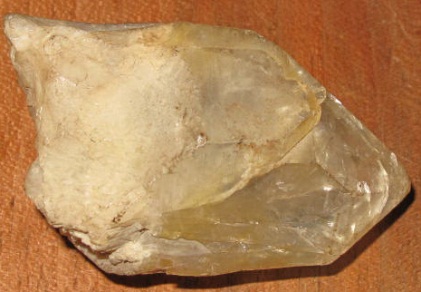 MSHE_U9002085IRMT/HE_U5 /002085/Pc/                B/w photo of G.Roerich horseback in wooden frame with glass / 002085B/w photo   of G.Roerich  horseback in wooden frame with glassB/w photo of G.Roerich horseback in wooden frame with glass.Conditin: satisfactorySize 27,5 x 23 cm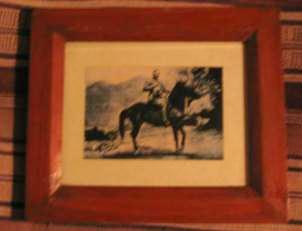 PcHE_U5002086IRMT/HE_U5 /002086/Pc/                  B/w photo of the Urusvati Institute /  002086B/w photo of the Urusvati InstituteB/w photo of the Urusvati Institute, carton, glass.Condition: glass brokenSize 23 x 18 cm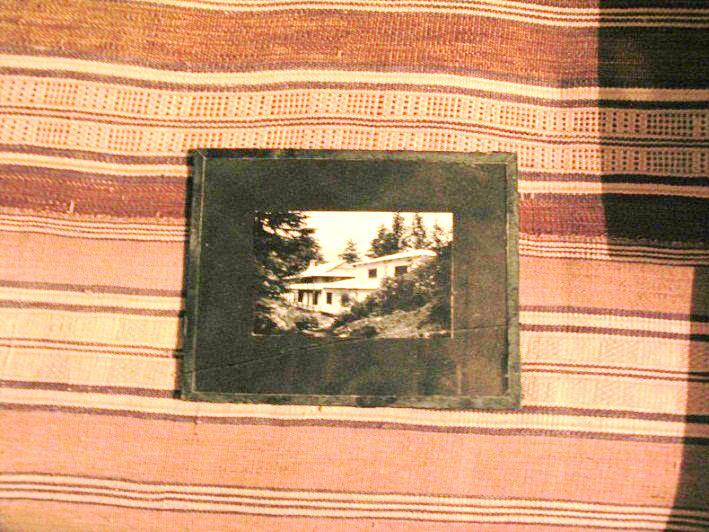 PcHE_U5002087IRMT/HE_U5 /002087/Pr_F/                wooden fire screen / 002087wooden fire screenCarved wooden fire screen in three sectionsMaterial: woodCondition: fragile, broken pieces, needs restorationSize 29.5 x 61 cm, 3 sections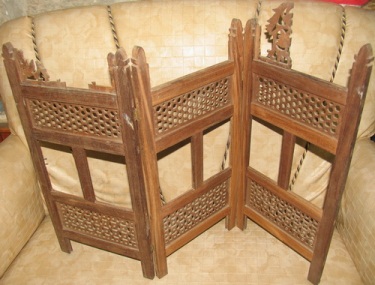 Pr_FHE_U5002088IRMT/HE_U4 /002088/Pr_In /             White ceramics lamp shade/ 002088White ceramics lamp shadeWhite ceramics lamp shadeMaterial: glassCondition: satisfactorySize 30 x 7.5 cm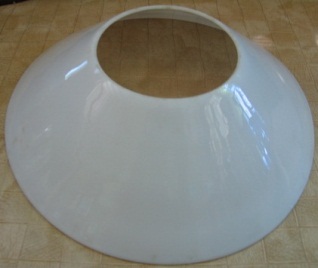 Pr_InHE_U4002089IRMT/HE_U4/002089/ Pr_In /             White ceramics lamp shade_damd / 002089White ceramics lamp shadeWhite ceramics lamp shadeMaterial: glassCondition: broken Size 30 x 7.5 cm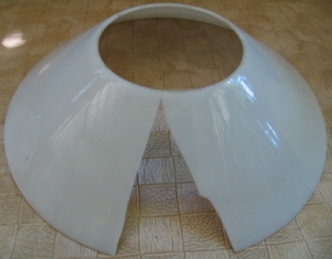 Pr_InHE_U4002090IRMT/  HE_U4 /002090/ Pr_In / White ceramics lamp shade_slighly damd / 002090White ceramics lamp shadeWhite ceramics lamp shadeMaterial: glassCondition:  slightly damagedSize 25 x 16.5 cm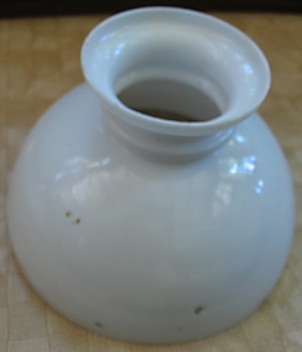 Pr_InHE_U4002091IRMT/  HE_D7 /002091/ Pr_In /  Wooden carved box  / 002091Wooden carved boxWooden carved box with double bottomMaterial: woodCondition: built in dust, needs restoration insideSize 19,5 x 12 x 7 cm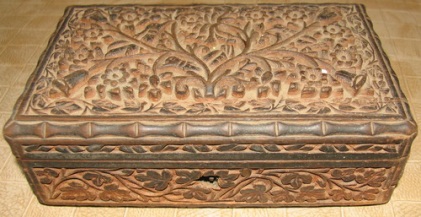 Pr_InHE_D7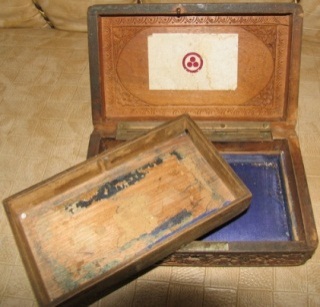 002092IRMT/ /  HE_D7/ 002092/ Pr_F /   Wooden desk box for office needs / 002092Wooden desk box for office needsWooden desk box for office needs (papers, cards)Material: woodCondition: needs  cleaning and polishingSize 54 x 22 x 23 cm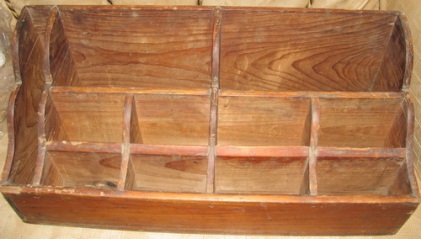 Pr_FHE_D7002093IRMT/ HE_D5/ 002093/ Pr_El /    Metallic round weights / 002093Metallic round weights Metallic round weights on chain with two plates fixed on wooden stick. Condition: deformed platesDiam 27 cm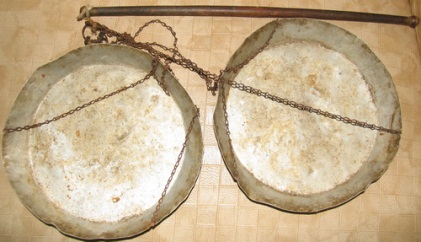  Pr_El     HE_D5002094IRMT/HE_U1 /002094/Pr_In/              Tibetan prayer / 002094Tibetan prayerTibetan prayer printed on cloth canvas in wooden frameMaterial: clothCondition:  satisfactorySize 31 x 57,6 cm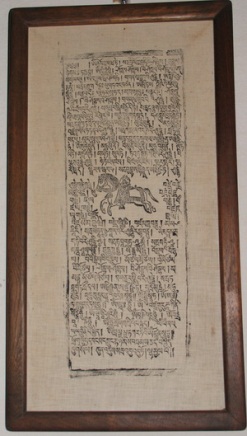 Pr_InHE_U1002095IRMT/HE_D7 /002095/Pr_In/               Candle holder / 002095Candle holderCandle holder made of wood and covered by light reddish-brown, black Condition: paint is worn out, top of the stick is brokenHt. 21 cm, diameter of base 13,5cmПодсвечник деревянный, покрыт светло красно-коричневой краскойСохранность: краска сильно облезла, сломан верх подсвечникаВысота 21см; диаметр подставки 13,5см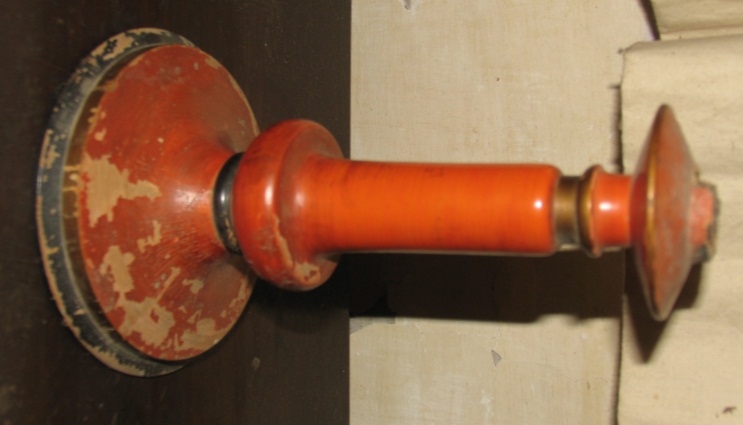 Pr_InHE_D7002096IRMT/HE_U4 /002096/Pr_In/               Glass vase/ 002096Glass vaseTransparent glass vase in  polygon shape with many facetsMaterial: glassCondition: base broken offH 21 cm, D 10cm, base D 7,5 cm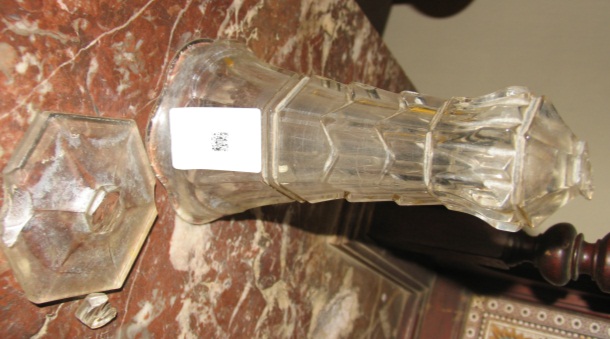 Pr_InHE_U4002097IRMT/HE_U5_000250/ 002097/Pr_El/ Perfume and medicine bottles of Devika Rani/002097Perfume and medicine bottles of Devika RaniPerfume and medicine bottles and boxes of Devika Rani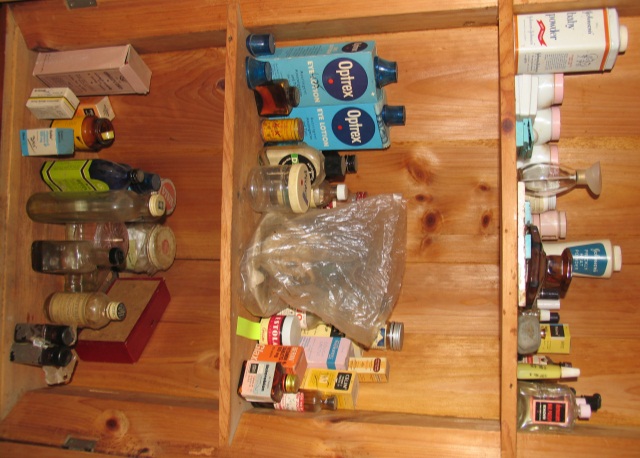 Pr_ElIRMT/HE_U5/000250/  Pr_F /                Corner wooden cupboard / 000250002098IRMT/HE_U9 /002084/MS/                Granite stone / 002098Granite stone/кусок гранита со слюдойRed granite stone. Size  7,5  cm No 93.293Кусок гранита со слюдой Размеры:7,5 смНомер черным: 93.293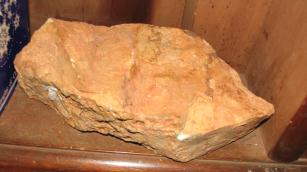 MSHE_U9002099IRMT/HE_U6 /002099/P/                 Copy of S.Roerich painting “Devika Rani”/ 002099Copy of S.Roerich painting “Devika Rani”Russian painterCopy of S.Roerich painting “Devika Rani”97.1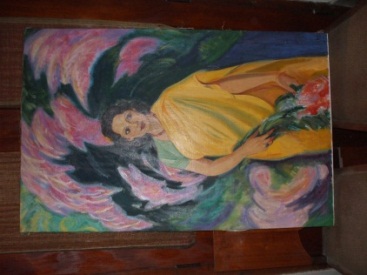 PHE_U6002100IRMT/ HE_U5 /002100/   Pr_In/           Small door curtains / 002100Small door curtainsSmall door curtains in wooden built-in bookcase Material: cottonCondition:  flimsySize 50 х 100 cmШторки  на дверях во встроенном шкафу, 2 шт. Сохранность: выцветшие, Размеры:  50 х 100 см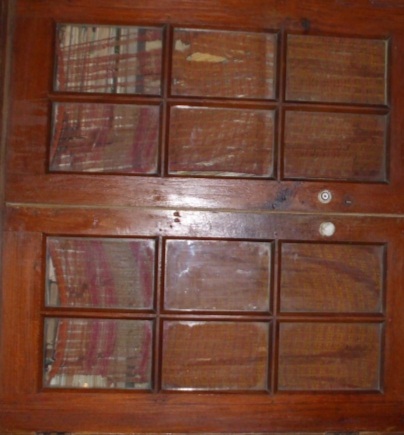 Pr_InHE_U5002101IRMT/ HE_U5/002101/   Pr_In/           Small door curtains / 002101Small door curtainsSmall curtains on the doors to the sitting room, 2 pcsMaterial: cottonCondition:  flimsу, fadedSize 53 х 102 cm Шторки  на дверях в гостиную комнату , 2 шт. Сохранность: выцветшие, Размеры:  53 х 102 см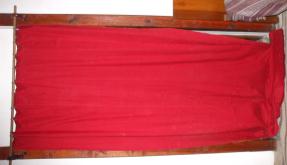 Pr_InHE_U5002102IRMT/ HE_U5 /002102/   Pr_In/            Wall lamp/ 002102Wall lamp/Бра двухрожковоеForged iron two light wall sconce one beige cardboard shade Material: metalCondition satisfactory 35 x 22 x 25cmБра двухрожковое,  кованое, c одним  бежевым картонным абажуромМатериал: металл, картонСохранность: удовл.Размер: 35 x 22 x 25см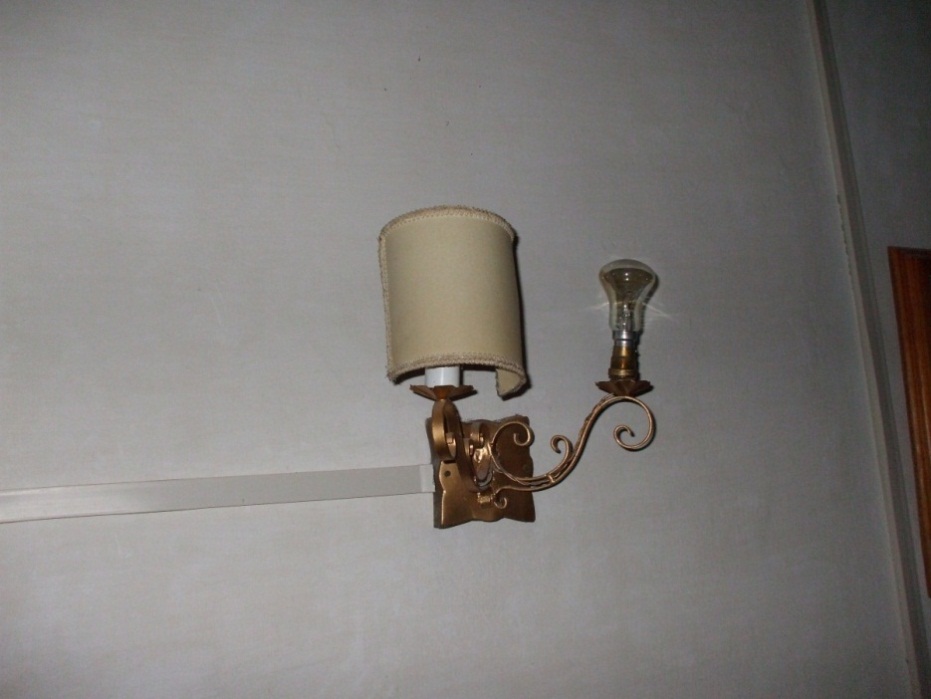 Pr_InHE_ U5002103IRMT/ HE_U5 /002103/   Pr_In/             Copper  cup with four crystalls/ 002103Copper  cupCopper  cup with four crystalsMaterial: copperSatisfactory conditionSize 8.2cmNo 93.181Медная чашечка с 4-мя кристалламиСохранность: удовл.Размер:  8,2 мНомер черным: 93.181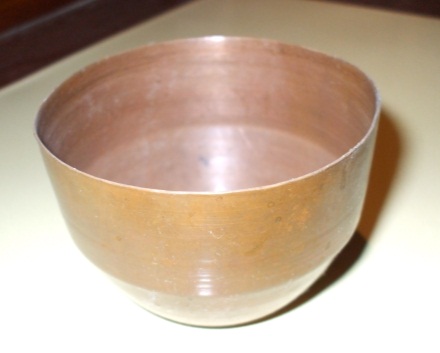 Pr_InHE_ U5002104IRMT/ HE_U5 /002104/   Pr_In/             Copper  vessel/ 002104Copper  vesselCopper  vesselMaterial: copperSatisfactory conditionSize 7.5 cmNo 93.214 ( iii)Медный сосудСохранность: удовл.Размер: 7.5 смНомер черным: 93.214 ( iii)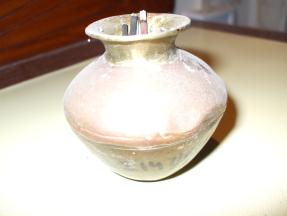 Pr_InHE_ U5002105IRMT/ HE_U5 /002105/   Pr_In/              Big copper  vessel/ 002105   IRMT/ HE_U5 /002105-1/   Pr_In/              Big copper  vessel/ 002105-1Big copper  vesselBig copper  vessel 2 pcsMaterial: copperSatisfactory conditionSize D 12 x h 8 cms93.214 ( iv), 93.214 (v)Медный сосудСохранность: удовл.Размер:  D 12 x h 8 смНомер: 93.214 ( iv), 93.214 (v)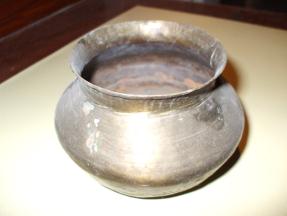 Pr_InHE_ U5002106IRMT/ HE_U5 /002106/   Pr_In/             Small blue ceramic vase/ 002106Small blue ceramic vaseSmall blue ceramic vaseMaterial: ceramicsGood conditionSize H 11,5 x d 5.8 cmNo 93.829 ( i)Маленькая синяя керамическая вазочкаМатериал: керамика Сохранность: удовл.Размер: H 11,5 x d 5.8 смНомер черным: 93.829 ( i)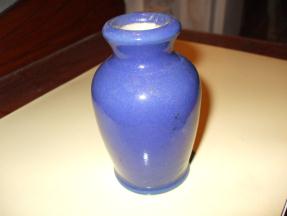 Pr_InHE_ U5002107IRMT/ HE_U5 /002107/   Pr_In/             Small blue ceramic vase/  002107Small blue ceramic vaseSmall blue ceramic vaseMaterial: ceramicsGood conditionSize 35 x 22 x 25 cmNo 93.829 ( ii)Маленькая синяя керамическая вазочкаСохранность: удовл.Номер черным: 93.829 ( ii)Pr_InHE_ U5002108IRMT/ HE_U5 /002108/   Pr_In/             Russian doll for samovar, folk style/  002108Russian doll for samovar, folk styleПр-во «Художественная игрушка»Russian doll  Anuta for top of samovar, folk style in red folk dressMaterial: plastic, clothGood conditionSize h 34 cmКукла для самовара «Анюта». В красном сарафанеСохранность: удовл.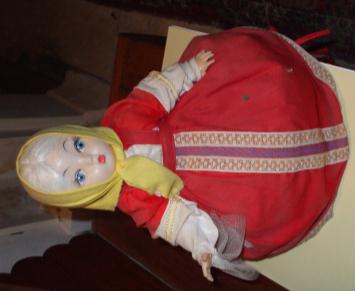 Pr_InHE_ U5002109IRMT/ HE_U5 /002109/   Pr_F/              Mattress on G.Roerich’s bed /  002109Mattress on G.Roerich’s bedMattress on G.Roerich’s bedMaterial: cotton, clothGood conditionSize 92 х 183 cmВатный матрас в серо-голубую полоску на кровати Ю.РерихаМатериал:  вата, тканьСохранность: удовл.Размер: 92 х 183 см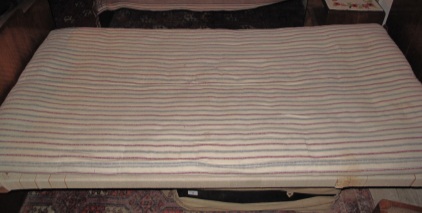 Pr_FHE_ U5002110IRMT/ HE_U5 /002110/   Pr_F/               Pillow on  G.Roerich’s bed /  002110Pillow on  G.Roerich’s bedPillow on  G.Roerich’s bedMaterial: cottonGood conditionSize 68 x 42 cmПодушка из коричневой ткани в полоску на кровати Ю.РерихаСохранность: удовл.Размер: 68 х  42 см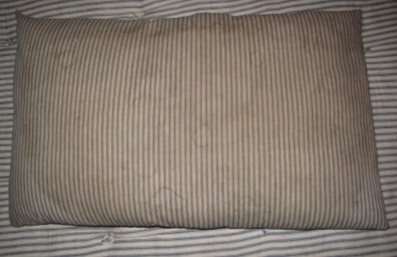 Pr_FHE_ U5002111IRMT/ HE_U5 /002112/   Pr_F/               Cover  on  G.Roerich’s bed /  002111Cover  on  G.Roerich’s bedCover  on  G.Roerich’s bedMaterial: cottonGood conditionSize 164 x 204 cmПокрывало на кровати Ю.Рериха в коричневую, бежевую полоску  с бахромойМатериал:  тканьСохранность:  ветхое  Размер:164 х 204 см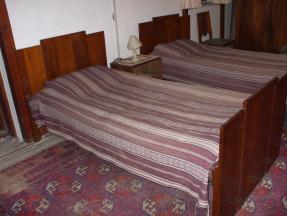 Pr_FHE_ U5002112IRMT/ HE_U5 /002112/   Pr_F/              Mattress on S.Roerich’s bed /  002112Mattress on S.Roerich’s bedMattress on S.Roerich’s bedMaterial: cottonGood conditionSize 92 x 183 cmNo 93.883 (ii)Матрас на кровати С.Рериха светлый, с голубой и красной полоскойСохранность: удовл.Размер: 92 х 183 см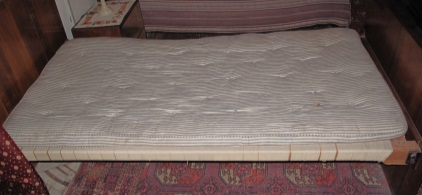 Pr_FHE_ U5002113IRMT/ HE_U5 /002113/   Pr_F/               Pillow on  S.Roerich’s bed /  002113Pillow on  S.Roerich’s bedPillow on  S.Roerich’s bedMaterial: cottonGood conditionSize 68 x 42 cmПодушка на кровати С.Рериха из светлой ткани с полоскойСохранность: удовл.Размер: 68 х  42 смPr_FHE_ U5002114IRMT/ HE_U5 /002114/   Pr_F/               Cover  on  S.Roerich’s bed /  002114Cover  on  S.Roerich’s bedCover  on  S.Roerich’s bedMaterial: cottonGood conditionSize 164 x 204 cmПокрывало на кровати С.Рериха в коричневую, бежевую полоску  с бахромойМатериал:  хлопокСохранность: ветхоеРазмер:164 х 204 см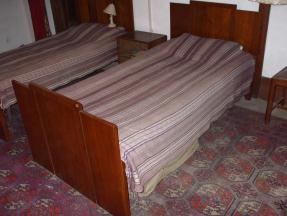 Pr_FHE_ U5002115IRMT/ HE_U5 /002115/   Pr_In/                Metal hook/  002115Metal hook/Крючок металлическийHook/peg made of metal Material: brassCondition: satisfactorySize 6 x 6 cmКрючок металлический Материал: латуньСохранность удовлетворительнаяРазмеры:  6 х 6 см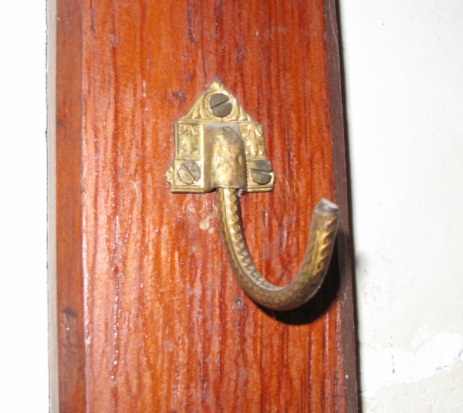 Pr_InHE_ U5002116IRMT/ HE_U5 /002116/   Pr_In/                Metal hook/  002116Metal hook/Крючок металлическийHook/peg made of metal , ceramic knob is missingMaterial: brassCondition: satisfactorySize 6 x 6 cmКрючок металлический Материал: латуньСохранность удовлетворительнаяРазмеры:  6 х 6 см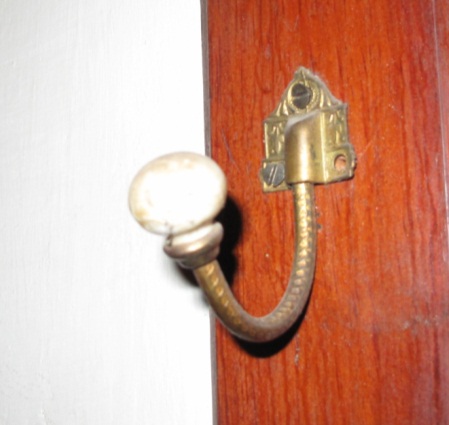 Pr_InHE_ U5002117IRMT/HE_U5 /002117/Pr_In/            Hangers /  Плечики для одежды_10 pcs / 002117Hangers/ Плечики для одеждыWooden hangers, 10 pcs  Condition : satisfactory Size 19 x 12 cmПлечики для одежды 10 штМатериал: деревоСохранность: Размеры:   19х12см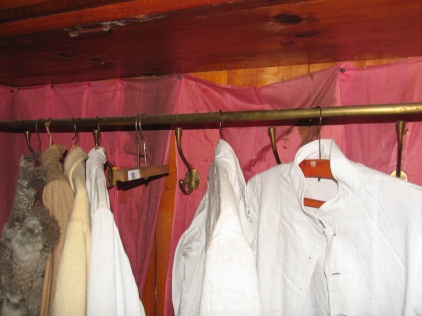 Pr_InHE_ U5002118IRMT/HE_U5/002118/Pr_Cl/              Slippers/002118Slippers/Индийские национальна тапочкиSlippers, Indian national style Material: material; leatherCondition: worn outSize L 27 cmsИнд.нац.тапочки (бутаны) с острыми носами, пятки стоптаны. С  красным орнаментом, на кожаной подошве.Материал: ткань, кожаСохранность: ветхая ткань, повреждения тканиДлина  27 см 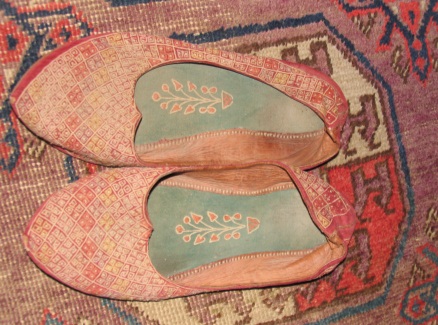 Pr_ClHE_ U5002119IRMT/HE_U9 /002119/MS/                grey granite stone / 002119Light grey granite stone. Small:  7  cm Кусочек гранита со слюдой.Размеры:7 смMsHE_ U9002120IRMT/ HE_U5 /002120/   Pr_In/             Copper  cup / 002120Copper  cupCopper  cup Material: copperSatisfactory conditionSize 6 cmNo 93.180Медная чашечкаСохранность: удовл.Размер: 6 смНомер черным: 93.180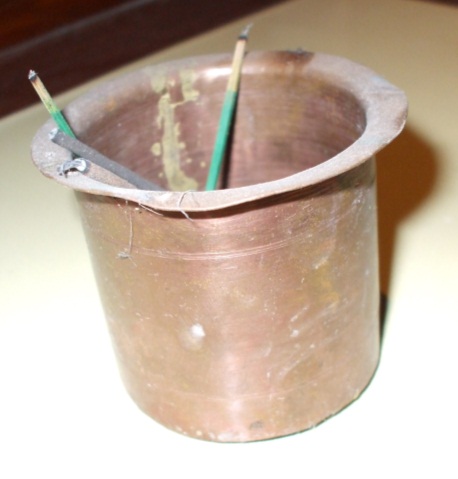 Pr_InHE_ U5002120_1IRMT/ HE_U5 /002120_1/   Pr_In/             Copper  cup / 002120_1Copper  cupCopper  cup Material: copperSatisfactory conditionSize 7,3 (diam) x 5,8 cmNo 93.171Медная чашечкаСохранность: удовл.Номер черным: 93.171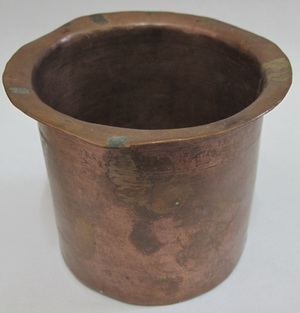 Pr_InHE_ U5002121IRMT/HE_U5/002121/P Reproduction of Nicholas Roerich picture/Репродукция картины Николая Рериха  / 002121Reproduction of Nicholas Roerich picture/Репродукция картины Николая РерихаReproduction of Nicholas Roerich picture.The Miracle. Epiphany of Messiah 1923Gift from Samara 2003Size 51 x 73 cm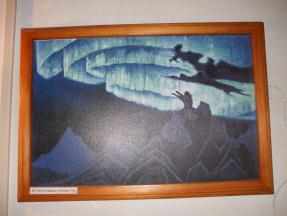 PHE_ U5002122IRMT/HE_U6 /002122/Pr_In/           Electric wall lamp/ Настенная лампочка / 002122Electric wall lamp/ Настенная лампочкаElectric wall lamp of beige color, battery powered, glass shade, metal chain switch and base.Material: glass, metalCondition: dustySize 8,5 х 14,5 cmНастенная лампочка со стеклянным  плафоном на батарейке, с метал. Цепочка на метал корпусеСохранность: запыленная 8,5 х 14,5 см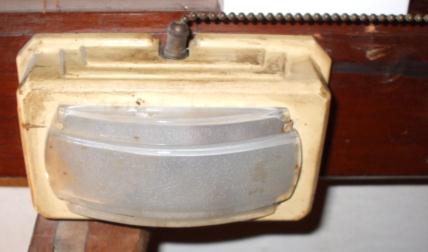 Pr_InHE_ U6002123IRMT/HE_U7 /002123/Pr_F/           Big  wardrobe /002123 Big  wardrobe of dark wood, no shelvesMaterial: woodCondition goodSize h165 x 160 x 50 cm 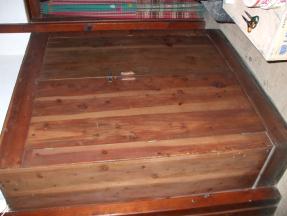 Pr_FHE_ U7002124IRMT/HE_U7 /002124/Pr_F/  Big wood trunk           /002124Big trunk Material: woodSize H 56 x 102 x 56 cm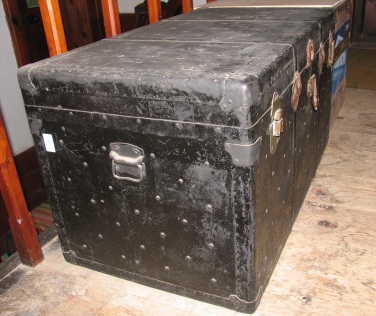 Pr_FHE_ U7002125IRMT/HE_U7 /002125/Pr_El/   Wood cubic pieces in a bag /002125Wood cubic pieces in a bagPr_ElHE_ U7002126IRMT/HE_U7 /002126/Et/             Tsam mystery mask of  roe / Маска  косули  для мистического буддийского обряда Цам/ 002126Tsam mystery mask of dear/ Маска оленя для мистического буддийского обряда ЦамTsam mystery mask of roe Condition: damagedSize 40 x 23 cmNo  93.540Маска косули для мистического буддийского обряда ЦамМатериал: Сохранность: поломанаРазмеры:   40 x 23  смНомер черным: 93.540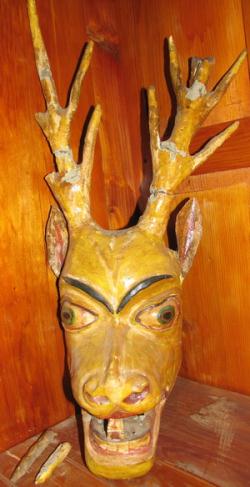 EtHE_U7002127IRMT/HE_U8 /002127/Pr_F/   Wooden shelf /002127Wooden shelfWooden shelf  Material: dark woodCondition: goodSize 39 x 22 x 21 cmNo 93.579(iv)Деревянная полочка из темного дереваСохранность: поверхность требует обработки 39 x 22 x 21 См93.579(iv)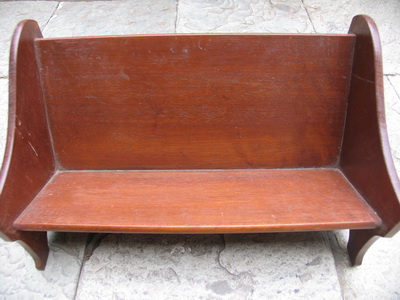 Pr_InHE_U8002128IRMT/HE_U8/002128/Pr_Et/              Umbrella /002128Umbrella/Зонтик дамский от солнцаLady’s umbrella with floral design and wooden hand (supposingly Devika Rani’s umbrella)Material: fabriсCondition: worn out , tornSize L 48,5 cmЗонтик дамский от солнца с пестрым цветочным рисунком(бежевые, красные цветы на бежевом фоне),деревянная ручка со шнурком Материал: тканьСохранность: ветхая ткань, повреждения тканиДлина  48,5 см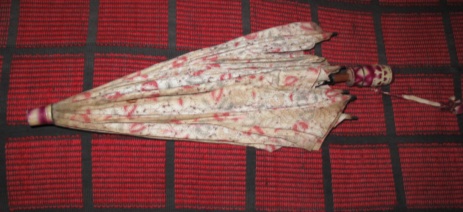 Pr_ElHE_U8002129IRMT/HE_U8/002129/Pr_In/              Russian doll for samovar, folk style/002129 Russian doll for samovar, folk styleRussian doll for samovar, in blue silk folk dress with golden lace and white silk shawlGood conditionSize 25,5 cmNo 93.865Кукла для самовара в голубом шелковом сарафане, отделан золотыми кружевами и беловой шелковой косынкойСохранность: удовл.Номер черным: 93.865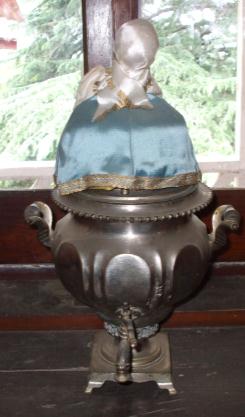 Pr_InHE_U8002130IRMT/HE_U8/002130/Pr_In/              Russian doll for samovar, folk style/002130Russian doll for samovar, folk styleПр-во «Художественная игрушка»Russian doll for samovar, folk style in green-yellow folk dressGood conditionSize 41CmNo 93.224 (i)Кукла для самовара в зеленовато-желтом сарафане с кокошником и фартукомСохранность: выцвел сарафанРазмер:  41 смНомер черным: 93.224 (i)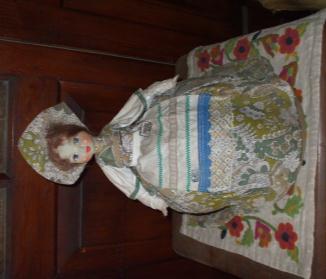 Pr_InHE_U8002131IRMT/HE_U8/002131/P Reproduction of Nicholas Roerich picture/Репродукция картины Николая Рериха  / 002131Reproduction of Nicholas Roerich picture/Репродукция картины Николая РерихаReproduction of Nicholas Roerich picture. «And we  are bringing the Light»Gift from Samara 2003Size 71 x 101,5 cm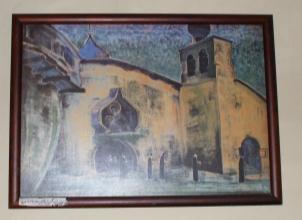 Pr_InHE_U8002132IRMT/HE_U8 /002132/Pr_In/           Electric wall lamp/ Настенная лампочка / 002132Electric wall lamp/ Настенная лампочкаElectric wall lamp of beige color, battery powered, glass shade, oval shaped. Metal chain switch & base.Material: glass, metalCondition: dustySize 8,5 х 14,55 cmНастенная лампочка со стеклянным  плафоном на батарейке. Цепочка на метал корпусеСохранность: запыленная 8,5 х 14,55 см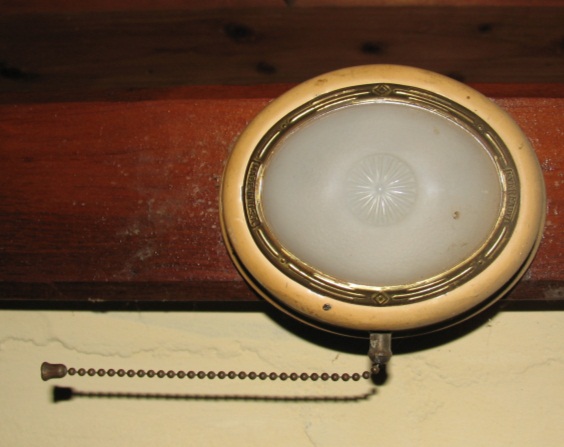 Pr_InHE_U8002133IRMT/HE_U8 /002133/Pr_In/            Sun screen  / 002133Sun screenSun screen  of thick cloth in stripesSize 178-180 cm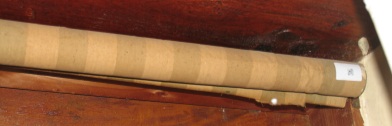 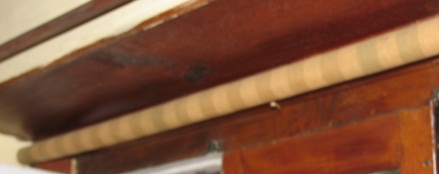 Pr_InHE_U8002134IRMT/HE_U8 /002134/Pr_El/             Table set with inkpot and pens / 002134Table set with two inkpots, calendar and pens tray. Inkpots made of glass with metal knob coversMaterial: wood, glassCondition goodSize 22 x 13 cmNo 93.189 (a)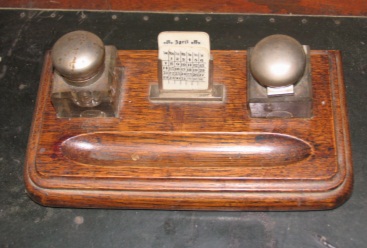 Pr_ElHE_U8002135IRMT/HE_U8 /002135/Pr_El/              Small boat shape tray for pens and pencils / 002135Small boat shape tray for pens and pencils with carved head in front.Black plasticCondition goodSize 26 x 8 cmNo 93.88(a)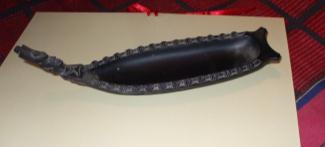 Pr_ElHE_U8002136IRMT/HE_U8 /002136/Pr/               Sister Ursula cross /002136Sister Ursula’s cross on black lace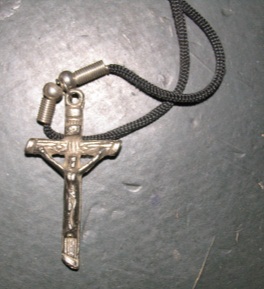 PrHE_U8002137IRMT/HE_U8 /002137/Pr/                The joy in loving.Mother Teresa  /002137BookThe joy in loving/ Mother Teresa/the Viking  Press 1996PrHE_U8002138IRMT/HE_U8 /002138/Pr_El/                Key ring in the form of hourse head/ 002138Key ring in the form of horse headWoodSize 5 x 4 cm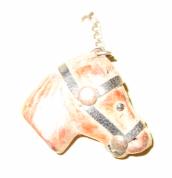 Pr_EHE_U8002139IRMT/HE_U8 /002139/Pr_El/                Pillow/002139Pillow  blueSize 64 x 41 cmCondition satisfactory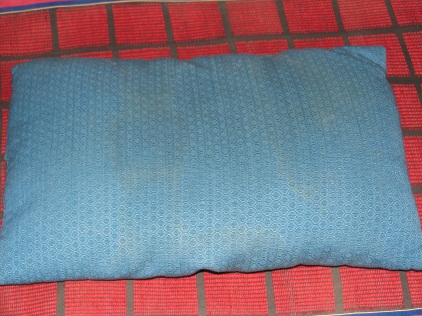 Pr_EHE_U8002140IRMT/HE_U8 /002140/Pr_El/                 Woolen blanket /002140Woolen blanketCondition satisfactory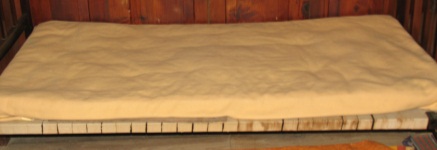 Pr_EHE_U8002141IRMT/ HE_ D8 /0020141/Pr_In/ Wall lamp  /002141Wall lamp/Бра двух рожковоеForged iron two light wall lamp (sconce) with beige cardboard shades, decorated by braidMaterial: metal, cardboardSatisfactory conditionSize 35 x 22 x 25cmБра двухрожковое,  кованое, с двумя  бежевыми картонными абажурамиМатериал: металл, картонСохранность: удовл.Размер: 35 x 22 x 25см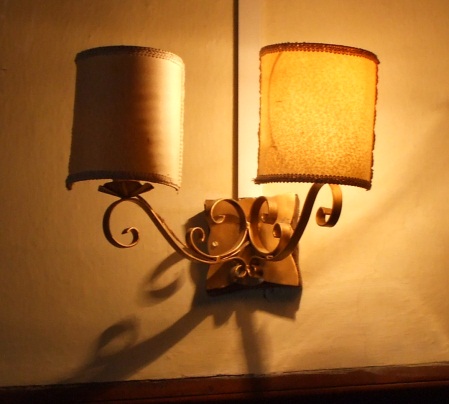 Pr_InHE_U8002142IRMT/HE_U8/002142/Pr_In/    Curtains/ шторки  / 002142Curtains/ шторкиCurtains on doors, 4 pcsMaterial: CottonCondition: FadedSize 98 x 64 cmБежевые шторки на дверях в библиотеку, 4 шт. Материал: хлопок типа марлевки, красноватая мелкая клеточкаСостояние: вылинявшееРазмеры: 98 х 64 см  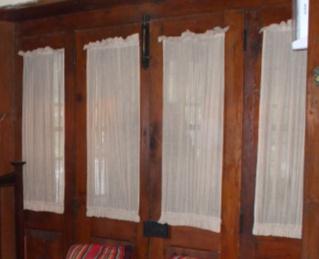 Pr_InHE_U8002143IRMT/HE_U8/002143/Pr_In/     Napkin / 002143NapkinNapkin of coarse beige fabric has a floral decoration with wool thread in orange, crimson and green colours.Material: wool, cottonCondition: satisfactorySize 45 x 35cmСалфетка из грубой ткани бежевого цвета. Украшена вышивкой шерстяной ниткой в виде цветочного рисунка с преобладанием оранжевого, малинового и зеленого тонов.Материал:  шерсть, хлопокСохранность удовлетворительнаяРазмеры: 45 х 33м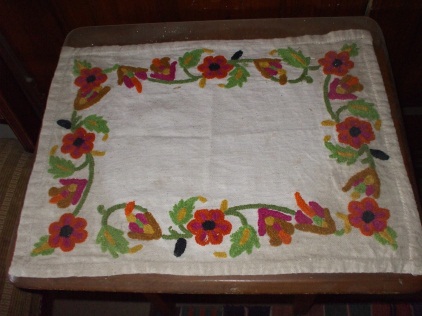 Pr_InHE_U8002144IRMT/HE_U8/0002144/  Pr_F /               постельное белье, полотенца / 002144Постельное белье, полотенца, покрывала, салфетки итд. Pr_FHE_U8002145IRMT/HE_U8/0002145/  Pr_El /                Nut cracker / 002145Nut crackerNut cracker with wooden handlesMaterial: metalCondition: goodSize 22 cm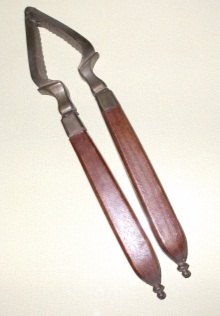 Pr_EHE_ U8002146IRMT/HE_U8 /002146/Pr_In/    Straw fan /002146Straw fanFan, Indian style wickerwork with cloth in bright green, red yellow colors on painted wood stick.  Material:  straw, wood, clothCondition: goodFan sixe 30 x 37 cmStick 42 cmДеревянный индийский веер, обшитый материей на палочкеМатериал: дерево, материалСохранность: хорошая Опахало 30 x 37 cмПалочка 42см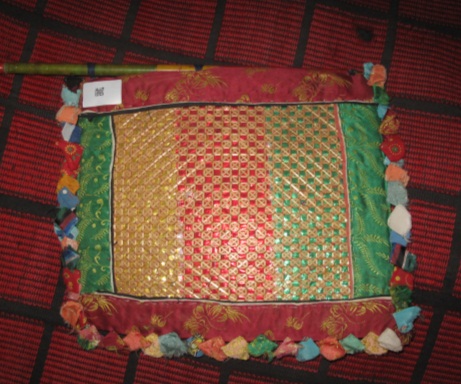 Pr_InHE_U8002147IRMT/HE_U8 /002147/Pr_In/    Wood box /002147Wood boxWood box with inlay decoration (инкрустация), with a coverMaterial: woodCondition: goodSize 12 x 8 x 6 cmNo 93.216(iv)Деревянная шкатулка с инкрустацией, с крышкойМатериал: деревоСохранность: хорошаяРазмеры 12 x 8 x 6 см93.216 (iv)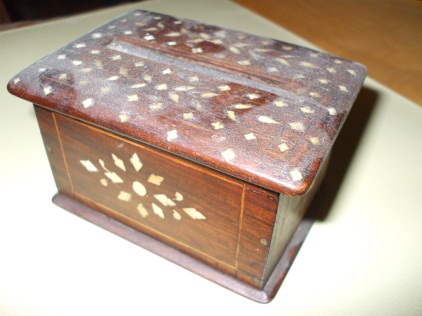 Pr_InHE_U8002148IRMT/HE_U8/002148/Pr_In/      Ball pen /002148Ball pen 2pcsBlack with handles decorated by picture of catSize 14 cm Green: No  93.188(b)Red: No 93.188 (c)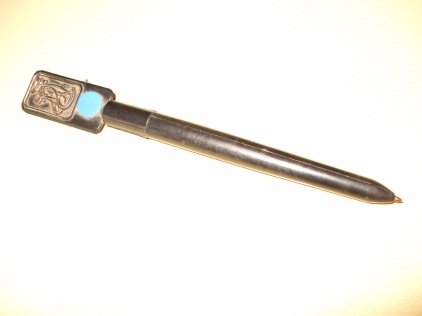 Pr_InHE_U8002149IRMT/HE_U8/002149/Pr_In/     Napkin / 002149NapkinNapkin of coarse beige fabric has a floral decoration with wool thread in orange, crimson and green colours.Material: wool, cottonCondition: satisfactorySize 56 x 35cmСалфетка из грубой ткани бежевого цвета. Украшена вышивкой шерстяной ниткой в виде цветочного рисунка с преобладанием оранжевого, малинового и зеленого тонов.Материал:  шерсть, хлопокСохранность удовлетворительнаяРазмеры: 56х 35 см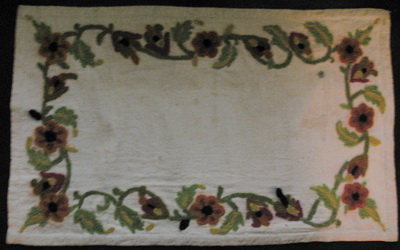 Pr_InHE_U8002150IRMT/HE_U8 /002150/Pr_F/   Wooden shelf /002150Wooden shelfWooden shelf  Material: dark woodCondition: goodsize 39 x 22 x 21 cm 93.579(iii)Деревянная полочка из темного дереваМатериал: деревоСохранность: хорошая 39 x 22 x 21 См93.579(iii)Pr_FHE_U8002151IRMT/HE_U8 /002151/Pr_F/   Wooden shelf /002151Wooden shelfWooden shelf  Material: dark woodCondition: needs wood polishingSize 39 x 22 x 21 cm93.579(ii)Деревянная полочка из темного дереваСохранность: поверхность требует обработки 39 x 22 x 21 См93.579(ii)Pr_FHE_U8002152IRMT/HE_U7 /002152/Pr_In/            Hangers /  Плечики для одежды / 002252Hangers/ Плечики для одеждыHangers, made of wood, 12 pcs  Material: woodCondition : satisfactorySize 19 x 12 cmПлечики для одежды, 12 штМатериал: деревоСохранность: удовл.Размеры:   19х12см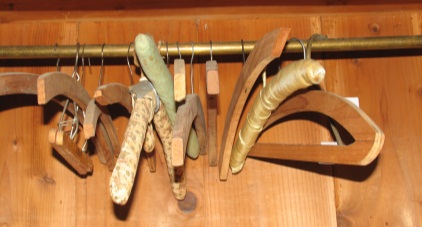 Pr_InHE_U7002153IRMT/HE_U8 /002153/Pr_In/            Woolen blanket /   Одеяло / 002253Woolen blanket /   Одеяло /Woolen blanket   (beige color)Condition satisfactoryШерстяное бежевое одеялоPr_InHE_U8002154IRMT/ HE_ U7 /002154/P/ Painting of Indian gods  /002154Painting of Indian gods. Kartikkeya with his Consort  Size 35,8 x 47,5 cmSouth IndianNo. 93.207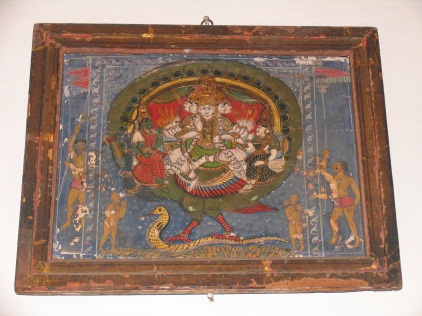 PHE_U7002155IRMT/HE_U8/002155/Ms/ Double crystal stone  /002155Double crystal stone/Сросток кристаллов  горного хрусталяDouble crystal stone,   transparent, with slight clouds. Paper on board.Size 8,9 x 5,3 cmNo 93.148Сросток кристаллов  горного хрусталя, прозрачный, с легкими замутнениями.Размеры: 8,9 x 5,3 см Номер черным: 93.148MsHE_U8002156IRMT/HE_U8/002156/Ms/Crystal stone/ Кристалл /002156Crystal stone/Кристалл горного хрусталяCrystal stone, translucent Size 17  x 9 cmNo  93.140Кристалл горного хрусталя прозрачный Размеры: 17  x 9 см Номер черным:93.140MsHE_U8002157IRMT/HE_U8/002157/Ms/Crystal stone/ Кристалл /002157Crystal stone/Кристалл горного хрусталяCrystal stone, transparent, with slight clouds.Size 14 x 6.5 cmNo  93.147Кристалл горного хрусталя,  прозрачный, с легкими замутнениями Размеры: 14 x 6.5 см Номер черным: 93.147MsHE_U8002158IRMT/HE_U8/002158/Ms/Crystal stone/ Кристалл /002158Crystal stone/Кристалл горного хрусталяCrystal stone,   transparent.Size 10 x 9 cmNo  93.151Кристалл горного хрусталя, прозрачный.Размеры: 10 x 9 см Номер черным:93.151MsHE_U8002159IRMT/HE_U8/002159/Ms/Crystal stone/ Кристалл /002159Crystal stone/Кристалл горного хрусталяCrystal stone, translucent with slight clouds.Size 17 x 7 cmNo 93.145Кристалл горного хрусталя полупрозрачный с легкими замутнениями.Размеры: 17 x 7 см Номер черным:93.145MsHE_U8002160IRMT/HE_U8/002160/Ms/Crystal stone/ Кристалл /002160Crystal stone/Кристалл горного хрусталяDouble crystal stone,   transparent, with slight cloudsSize 11 x 8,5 cmСросток кристаллов  горного хрусталя, прозрачный, с замутнениями..Размеры: 11 x 8,5 см MsHE_U8002161IRMT/HE_U8/002161/Ms/Crystal stone/ Кристалл /002161Crystal stone/Кристалл горного хрусталяСrystal stone,   transparent, with  cloudsSize 11 x 8 cmКристалл  горного хрусталя, прозрачный, с замутнениями..Размеры: 11 x 8 см MsHE_U8002162IRMT/HE_U3/002162/Ms/Crystal stone/ Кристалл /002162Crystal stone/Кристалл горного хрусталяСrystal stone,  transparent, with  cloudsSize 18 x 13 cmNo 93.135Кристалл  горного хрусталя, прозрачный, с замутнениями..Размеры: 18 x 13 см MsHE_U3002163IRMT/HE_U3/002163/Ms/Crystal stone/ Кристалл /002163Crystal stone/Кристалл горного хрусталяDruza Сrystal stone, transparent, with  cloudsSize 19 x 17 cmNo 93.136Кристалл  горного хрусталя, прозрачный, с замутнениями..Размеры: 19 x 17 см MsHE_U3002164IRMT/HE_D2/002164/Ms/Crystal stone/ Кристалл /002164Crystal stone/Кристалл горного хрусталяDruza Сrystal stone,   transparent, with  cloudsSize 27 x 19 cmNo 93.128Кристалл  горного хрусталя, прозрачный, с замутнениями..Размеры: 27 x 19 см 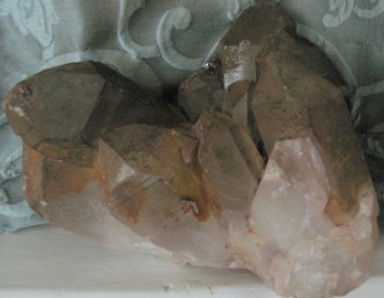 MsHE_D2002165IRMT/ HE_ D3 /002165/Pr_In/ Wooden frame/002165Wooden frameWooden frame (cloth missing)Material: woodSize 84 x 37,5 cm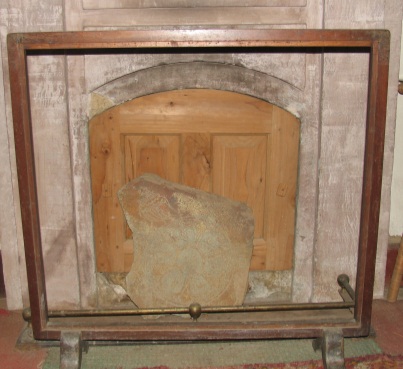 Pr_InHE_D3002166IRMT/ HE_ D3 /002166/Pr_F/ Wooden desk dismantled/002166Wooden desk dismantledTable top with three drawersTwo desk cupboards: 1: three drawers with glass knobs2: plain door and three shelves inside (one vertical, two horizontal)Material: woodCondition: dismantled, dust, missing knobsCupboards: 84,5 x h 52,5 x 41 cm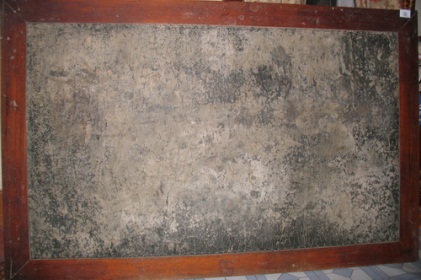 Pr_FHE_D3002167IRMT/ HE_ D3 /002167/Pr_F/ Table lamp/002167Table lamp  on heavy wood stand and beige cardboard shadeMaterial: wood & cardboardCondition: not functionalSize H 47 x D21 cmNo 93.677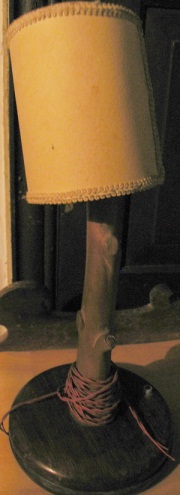 Pr_InHE_D3002168IRMT/ HE_ D3 /002168/Pr_In/  Big Carpet  /002168Big Carpet of blue grey with red-brown floral designMaterial: woolCondition: faded, worn outSize 27 4 x 355 cm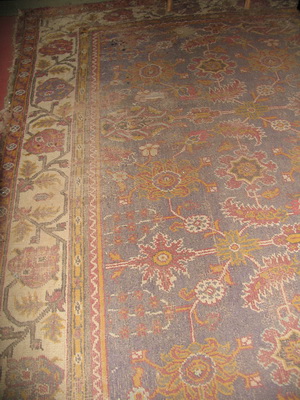 Pr_InHE_D3002169IRMT/ HE_ D3 /002169/Pr_In/  Carpet  /002169Small Carpet, red brown designMaterial: woolCondition: faded, worn outSize 192 x 70 cm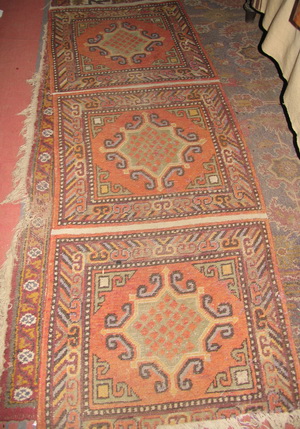 Pr_InHE_D3002170IRMT/ HE_D4 /002170/   Pr_In/                Metal hook/  002170Metal hook/Крючок металлическийHook/peg made of metal , ceramic knob is missingMaterial: brassCondition: satisfactorySize 6 x 6 cmКрючок металлический Материал: латуньСохранность удовлетворительнаяРазмеры:  6 х 6 см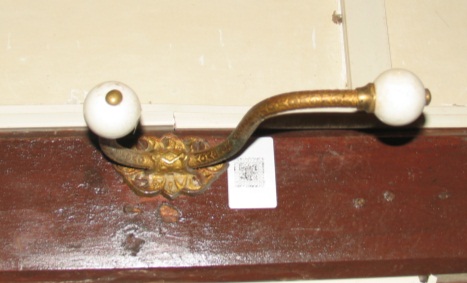 Pr_InHE_D4002171IRMT/HE_D3 /002171/Pr_F/   Wooden shelf /002171Wooden shelfWooden shelf  Material: dark woodCondition: requires polishingSize  39 x 22 x 21 cmNo 93.579(i)Деревянная полочка  Материал: деревоСохранность: поверхность требует обработки 39 x 22 x 21 См;   No 93.579(i)Pr_FHE_D3002172IRMT/HE_D1 /002172/Pr_In/    Tibetan kettle  /002172Tibetan kettle  Tibetan  flat kettle  with small noseMaterial: copperCondition: goodSize D17 x 10 cm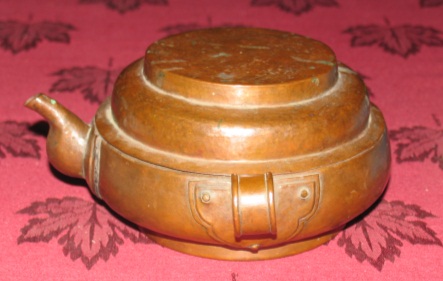 Pr_InHE_D1002173IRMT/HE_D7 /002173/Pr_In/    Tibetan kettle  /002173Men belt decorated with white beads and decorated buckleMaterial: leather, metalCondition: rusty, dried leather Size 113 cm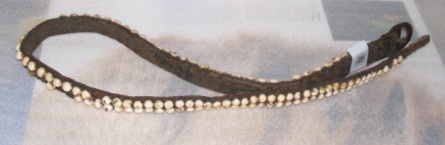 Pr_InHE_D7002174IRMT/HE_D7 /002174/Pr_In/     Small leather bag/002174Small leather bagMaterial: leatherCondition: dustySize 13 x 8 x 7,5 cm 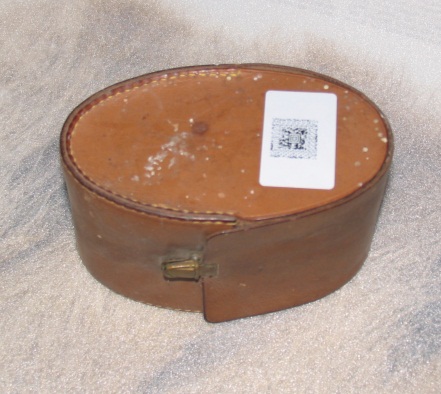 Pr_InHE_D7002175IRMT/HE_D7 /002175/Pr_In/     Small leather bag/002175Small leather braided horse whip with a handleMaterial: leatherCondition: dustyHandle 21,5cmWhip  94 cm 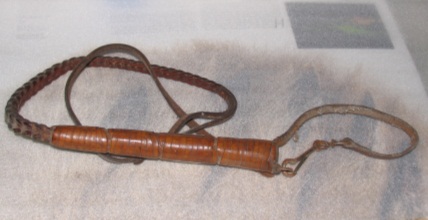 Pr_InHE_D7002176IRMT/HE_D5/002176/Pr_S/      Silver spoons/002176Big silver spoons 8 pcsSize 21 cmMedium silver spoons 15 pcsSize 18  cmMaterial: silverCondition: goodManufacturer stamp EPNS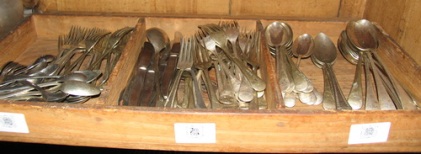 Pr_SHE_D5002177IRMT/HE_D5 /002177/Pr_S/     Forks and knives/002177Silver forks 26 pcsSize 19,5 cmOne small fork 17,5 cmSteel knives  11 pcsSize 18,5 cmSalad spoon 1 pcSize 23,5 cm Manufacturer stamp EPNSPr_SHE_D5002178IRMT/HE_D5/002178/Pr_S/     Forks and spoons/002178Small forks 20 pcsSize 17 cmSmall silver spoons  11 pcsSize 12,5 cmSmall silver spoons 11 pcsSize 11 cmsDifferent small silver spoons 6Manufacturer stamp EPNSPr_SHE_D5002178_1IRMT/HE_D5/002178_1/Pr_S/     Sugar bowl/002178_1Sugar bowl with decoration ribbon on the cover and around the main body. Top has dark ceramic handle.Material: white metalCondition: needs polishingSize D  10,5 x 6,8 cmWords – white metal on the bottom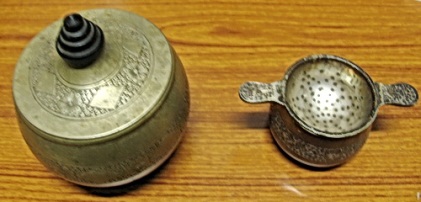 Pr_SHE_D5002178_2IRMT/HE_D5/002178_2/Pr_S/      Tea sieve on a bowl shaped stand  /002178_2Tea sieve on a bowl shaped stand,with 2 decorated hands; bowl with  a ribbon decoration & floral design. Material; white metalCondition: needs polishingSieve D 5 with handles 9,8 cmBowl D  5 cmWords: EPNS at the bottom worn out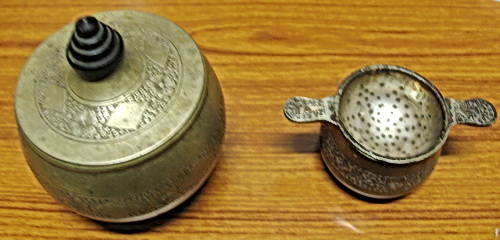 Pr_SHE_D5002179IRMT/HE_U2/002179/Pr_S/     Powder box/002179Powder box golden color with fine decorations. It is supposed to belong to Helena Roerich. Material: metalCondition: needs cleaning, rusty glass, compact powder,  Size D 4,7, h 1 cmMarks at the bottom: Orient # 4711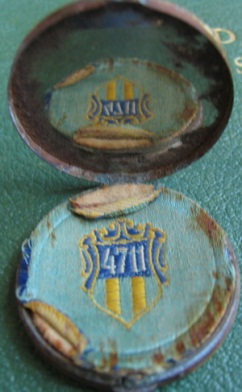 Pr_SHE_U2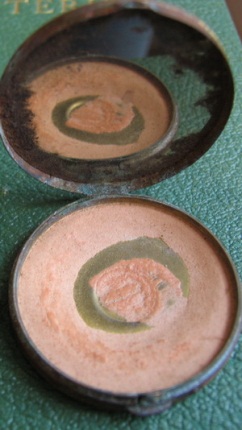 Pr_S002180IRMT/HE_D4/002180/Pr_S/   Cutlery /002180Cutlery set in a boxMainly spoonsMaterial: stainless steelCondition: goodStamp : Venus Stainless steel Big spoons 17 pcsSmall spoons 5 pcsVery small spoons 2 pcsOne knife and one forkPr_SHE_D4002181IRMT/HE_U8/002181/Ms/Crystal stone/ Кристалл /002181Crystal stone/Кристалл горного хрусталяCrystal stone, translucent Size 17  x 7 cmMsHE_U8002182IRMT/HE_D1/002182/Pr_In/ Vase /002182VaseVase of white glass with still life, green treesMaterial: glassCondition: goodSize H 13 x 16,8 cmLetter at the bottom “Стар.Ю”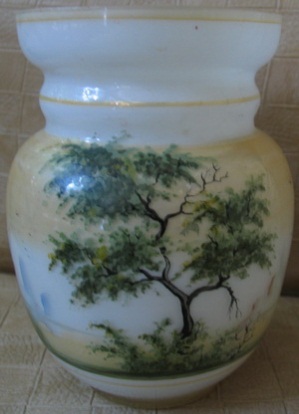 Pr_InHE_D1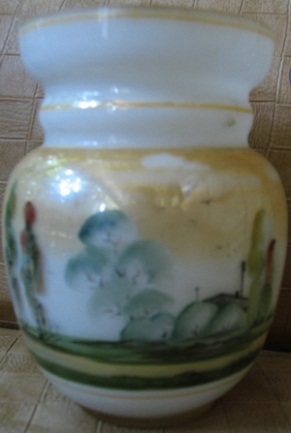 Pr_InHE_D5002183IRMT/HE_U2/002183/Pr_In/ wood organizer /002183Small wood organizer for cards, letters etc Material: wood Condition: goodSize 23,5 x h13  x  8 cm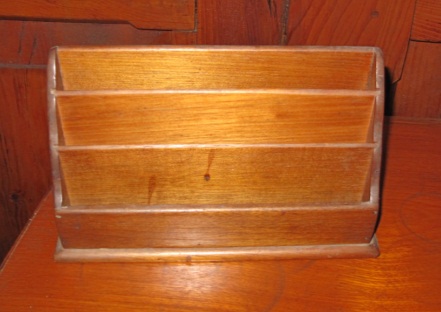 Pr_InHE_U2002184IRMT/HE_D3/002184/Pr_In/ khohloma box /002184Tall round khohloma box with golden leavesMaterial:  wood , lacquerCondition: satisfactorySize H 22 x  D11 cmNo 93. 209(c)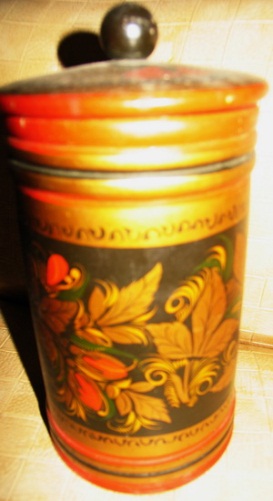 Pr_InHE_D3002185IRMT/HE_D3/002185/Pr_In/ khohloma box /002185Onion shaped round khohloma box with golden leavesMaterial:  wood , lacquerCondition: worn out lacquer, fadedSize H 18 x  D11 cm Letter Уткина, 28.5.83No 93. 209(e)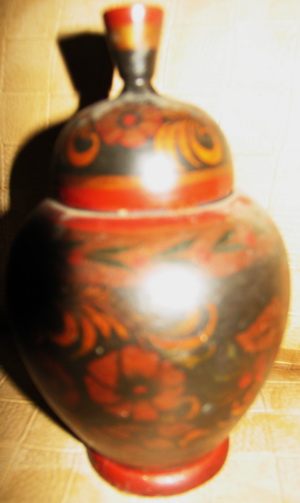 Pr_InHE_D3002186IRMT/HE_ D2_3/002186/A/ part of pillar /002186Stone part of pillar, architectural fragment with geometrical pattern, 14 C A.D.Size 23 cmNo 93.43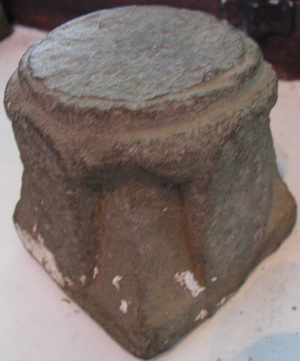 AHE_D2_3002187IRMT/HE_ D2_3/002187/A/ Memorial stone /002187Memorial stone, grey. The carving shows two Ranis, 17 C A.D.Size 24 x 30 cmNo  93.46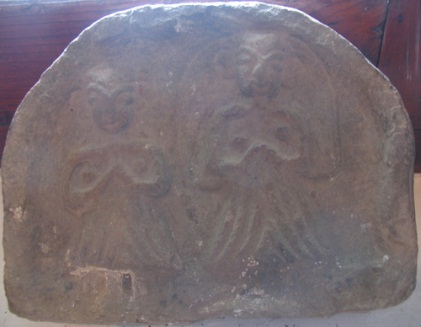 A002188IRMT/HE_ D2_3/002188/A/ Base of pillar/002188Base of pillarStoneSize 11.5 cmNo 93.44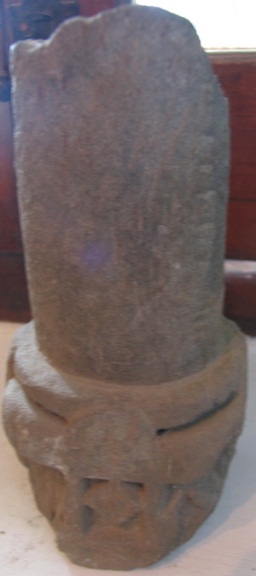 AHE_ D2_3002189IRMT/HE_ D2_3/002189/A/ Memorial stone /002189Memorial stone. Dancing Ganesha (four armed) Folk Pahari17th C A.D.Size 20 x 29 cmNo 93.39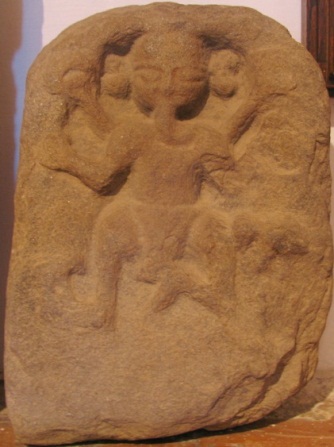 AHE_ D2_3002190IRMT/HE_ D2_3/002190/A/ Memorial stone/002190Memorial stone, architectural fragment showing Sheshnag Pahari,  C.14 C A.DSize 35 x 15 cmNo 93.30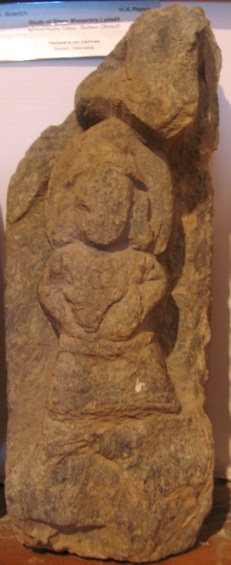 AHE_ D2_3002191IRMT/HE_ D2_3/002191/A/ Memorial stone/002191Memorial stone Vishnu14 C A.D Size 25 x 29 cmNo 93.34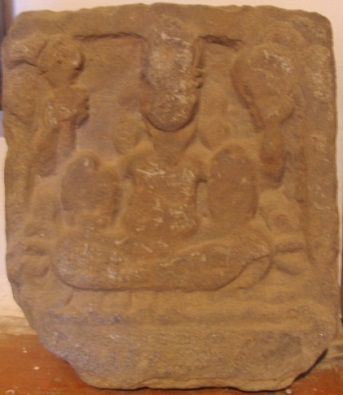 AHE_ D2_3002192IRMT/HE_ D2_1/002192/A/ House decoration/002192House decorationHouse decorationCarved woodSize 113 x h 23 x 32 cm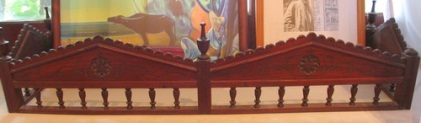 AHE_ D2_1002193IRMT/HE_ D9/002193/A/ Copper tree/002193Engraved copper tree with fruits, fixed on a wooden base. Background part of the  sculpture: ‘Krishna with flute’Material: copper, woodCondition: rusty, requires polishingSize H 75 x 64 cm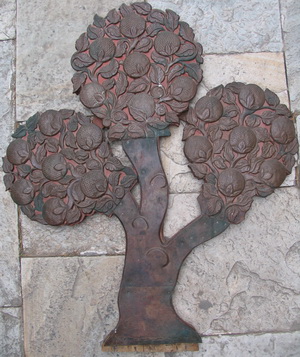 AHE_ D9/002194IRMT/HE_ D3/002194/A/ Stone with carved      inscription  /002194Piece of stone with carved Buddhist inscription «Om mani padme hum…», lotus & conshell Condition: goodSize 113 x h 23 x 32 cm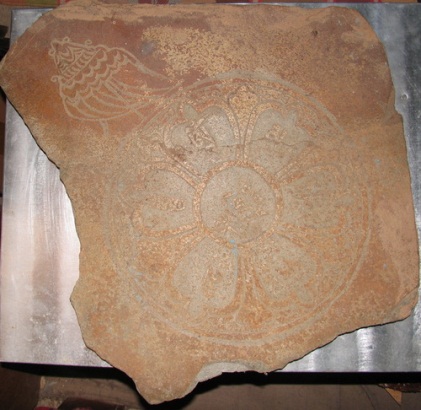 AHE_ D3002195IRMT/ HE_U9/000128/002195/Pc/ 196 original photos (6 x 6 cm) from the Roerich’s archive /002195196 Original photographs (6 x 6 cm) from the Roerich’s archive of the IRMT, Naggar in carton box ExpansionPcHE_U9002196IRMT/ HE_U9/000130/002196/Doc/  License for Arms  /002196License for the possession of Arms and Ammunition, Punjab Government, Form No XIX, #1DocHE_U9002197IRMT/ HE_U9/000130/002197/Doc/  License for Arms  /002197License for the possession of Arms and Ammunition, Punjab Government, Form No XIX, #2DocHE_U9002198IRMT/ HE_U9/000130/002198/M/   Hand-written vocabulary in Hindi /002198Hand-written vocabulary in Hindi by George Roerich in Hindi, 40 p.Small black Size 11,5 x 18 cm20 sheetsMHE_U9002199IRMT/ HE_U9/000128/002199/Doc/   Catalogue of Helena Roerich’s books /002199Catalogue of Helena Roerich’s books. Exercise-book in black leather cover, 55 sheetsDocHE_U9002200IRMT/ HE_U9/000128/002200/Doc/   Mail Register 02.10.1933–30/08/1934 /002200Mail Register 02.10.1933–30/08/1934, book in the black cover, 273 pagesDocHE_U9002201IRMT/ HE_U9/000128/002201/Pc/      Small photos for Urusvati journal / 002201Small photos for Urusvati journal, black and white, 8 x 8 cmGeorge Roerich in his studyMaster Building Conference of the Banner of Peace for the BookPcHE_U9002202IRMT/HE_U9/000128/002202/Oth/    Metallic printing block / 002202Metallic printing block on wooden base (Photograph of the Tibetan library in the Master Building, New York)OthHE_U9002203IRMT/ HE_U9/000128/002203/Np/    Newspaper Cuttings on the Roerichs /002203Newspapers cuttings on Roerichs  1931-1934 in yellow envelope, 25 piecesNpHE_U9002204IRMT/ HE_U9/000128/002204/Doc/    Dr. Yalovenko’s cardiograms 002204Dr. Yalovenko’s cardiograms, diagnosis (3 sheets with cardiograms (13 p.), 6 receipts) in the green envelope (from 22.03.52)DocHE_U9002205IRMT/ HE_U9/000128/002205/Doc/    Schedule …to Mr. Gheborki Corporation Consel,  Master Building  /002205Schedule submitted to Mr. Gheborki Corporation Consel (from 02.09.31), Roerich Museum (Master Building, New York), letters and reports in a binder of 22 sheetsDocHE_U9002206IRMT/ HE_U9/000128/002206/Doc/    Reports of Activities of the International Art Center of Roerich Museum /002206Reports of Activities of the International Art Center of Roerich Museum for the different periods, Financial Statements and other papers in a binder of 46 sheetsDocHE_U9002207IRMT/ HE_U9/000128/002207/Doc/    Reports of society of friends of Roerich Museum /002207Reports of society of friends of Roerich Museum for the different periods and other papers in a binder of 28 sheets Feb- Nov 1903, Jan 5, 1931 DocHE_U9002208IRMT/ HE_U3/000088/002208/M/    Original letter of H.Roerich /002208Original letter of H.Roerich dd 27.5.44 to Mrs. HydariMHE_U3002209IRMT/ HE_U9/000128/002209/Doc/    Financial statements 1930-1931/002209Financial statements (Budget, Income, Profits on Master Institute) and other papers in a binder of 11 sheets. 1930-1931DocHE_U9002210IRMT/ HE_U9/000128/002210/Doc/    Reports to the Trustees of  Roerich Museum/ 002210Reports, statements, letters and other papers to the Trustees of  Roerich Museum for Dec 1929- Jan1931 periods in a binder of 167 sheetsDocHE_U9002211IRMT/ HE_U9/000128/002211/Doc  /Letter from Ram Nivan Hasin/ 002211An Invitation Letter from Ram Nivan Hasin (13.08.1946) in HindiDocHE_U9002212IRMT/ HE_U9/000128/002212/M/     notes of G.   Roerich on  Zeidam  Mongols dialect  Roerich /002212Hand-written notes of George Roerich in the exercise-book in a black leather cover. Notes of the dialect of Mongols of Zeidam, Phrases and Vocabulary, June-July, 1927, 70 sheets Size 21 x 25,8cmWord on the cover: CompositionsMHE_U9002213IRMT/ HE_U9/000128/002213/Pc/  Master building photos/002213Pack of post-cards (photographs) of the Master building, 27 pcs. In yellow envelopeOn the back side: Sign of MR, Himalayan Roerich Society. No.4 Roerich Museum, New-York.PHE_U9002214IRMT/ HE_U9/000129/002214/P/Picture of Jesus Christ “The Master Calls”/ 002214Picture of Jesus Christ “The Master Calls” by Percy YoungSize 21,3 x 15,2 cm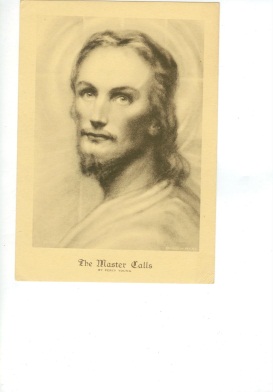 PHE_U9002215IRMT/ HE_U9/000129/002215/P/ photo ofold man in a uniform/002215Photograph of an old man in a uniform, framed in a brown paper matSize 20,2 x 25,2 cm  Frame with words: G. West & Son, South…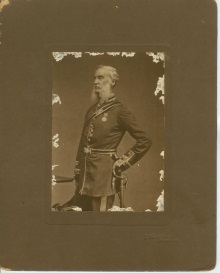 PHE_U9002216IRMT/ HE_U9/000129/002216/P/ Man in a traditional dress,002216Sepia photograph of the European man in traditional dress, cardboard background, sent to Capt. A.J. Banon, Manali, Kulu, Punjab size14,7 x 20,3 cm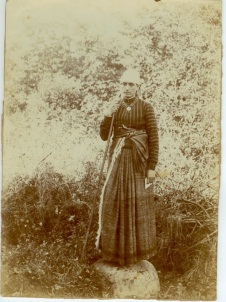 PHE_U9002217IRMT/ HE_U9/000129/002217/P/ Sri Sri Balananda Brahmachary/002217Photogaph of Sri Sri Balananda Brahmachary framed in a gray mat #1, Size 25,3 x 20,3 cmFrame - G.P.Sen Calcutta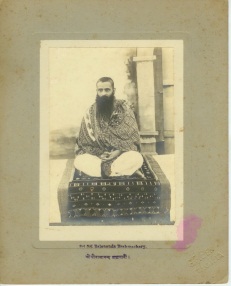 PHE_U9002218IRMT/ HE_U9/000129/002218/P/ Sri Sri Balananda Brahmachary/002218Photogaph of Sri Sri Balananda Brahmachary framed in a gray mat #2, 25,3 x 20,3 cmPHE_U9002219IRMT/ HE_U9/000129/002219/P/ Sri Sri Balananda Brahmachary/002219Photogaph of Sri Sri Balananda Brahmachary (without clothes) framed in a gray mat #3, Size 25,3 x 20,3 cm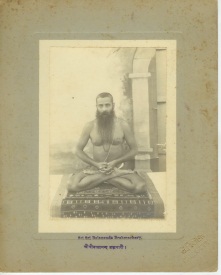 PHE_U9002220IRMT/ HE_U9/000129/002220/P/ Photo of a yogi/002220IRMT/ HE_U9/000129/002220_1/P/ Photo of a yogi/002220_1HE_U9/000129/002220_2/P/ Photo of a yogi/002220_2Photograph of a yogi framed in white mat with green ornament, 22,9 x 17 cm Photograph of a yogi framed in white mat with brown ornament, 17 x 22,9 cmSepia photograph of a yogi framed in beige mat with floral ornamental design, 12,5 x 15,3 cm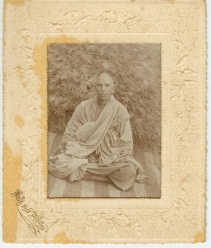 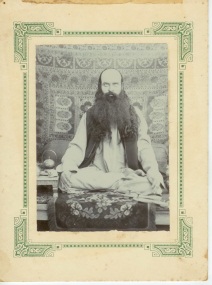 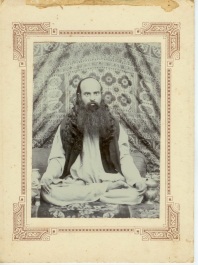 PHE_U9002221IRMT/ HE_U9/000129/002221/P/ Photo of a man and two children /002221Sepia Photograph of a man and two children on the beige cardboard backgroundSize 20,3 x 24,8 cm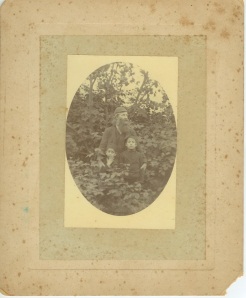 PHE_U9002222IRMT/ HE_U9/000129/002222/P/ Photo of a lady in a traditional dress/002222Photograph of a lady in a traditional dress on the white cardboard background with the green ornament, 12,8 x 17,5 cm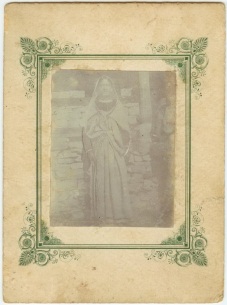 PHE_U9002223IRMT/ HE_U9/000128/002223/Doc/ List of instruments… Hall Estate Orchard/ 002223List of instruments and devices given by Prof. N. de Roerich to SK…? belonging to Hall Estate Orchard, list of padlocks for 21.12 1931 4 sheetsDocHE_U9002224IRMT/ HE_U9/000128/002224/Doc/ lists of articles (godowns)/002224File with lists of articles of the godowns handed over to the manager, 12 sheets in the blue plastic file, on a twineDocHE_U9002225IRMT/ HE_U9/000129/002225/Doc/ Copy of secret File, the Roerich Pact/002225Copy of the secret File: Supreme Soviets. Letters of N.K.Roerich calling USSR to join the Roerich Pact, 8 sheetsDocHE_U9002226IRMT/ HE_U9/000129/002226/Doc/ Booking for May and other documents/002226Booking for May and other documents and papers (the Master Building) in a bind of 6 sheets (1929- 1930)DocHE_U9002227IRMT/ HE_U9/000129/002227/Doc/ Financial Reports, Roerich Museum/002227Financial Reports and other papers of the Roerich Museum (the Master Building, New York, 1929-1930) in a bind of 30 sheetsDocHE_U9002228IRMT/ HE_U9/000129/002228/Doc/ Roerich Museum Construction Financial Reports/002228Roerich Museum Construction Financial Reports and other documents 1929-1930 in a bind of 36 sheetsDocHE_U9002229IRMT/ HE_U9/000129/002229/Doc/ Roerich Museum Press/002229Outlook for Roerich Museum Press, correspondence (the Master Building, New York) ,1929 – 1931,  in a bind of 70 sheetsDocHE_U9002230IRMT/ HE_U9/000129/002230/Doc/ Spare duplicate copies of Reports,Roerich Museum/002230Reports of Roerich Museum (Spare duplicate copies) (the Master Building, New York) for the period of 1930-1931 (approximately) in a bind of 46 sheetsDocHE_U9002231IRMT/ HE_U9/000129/002231/Doc/ 7th anniversary of the Roerich Museum/002231Remarks delivered at celebration of the seventh anniversary of the Roerich Museum, 24.03.1931, in a bind of 40 sheetsDocHE_U9002232IRMT/ HE_U9/000129/002232/M/ notes of G. Roerich on dialects of China, Tibet /002232Hand-written notes of George Roerich on different dialects of China, Tibet in an exercise-book in the black leather cover. , 82 sheetsSize 25,8 x 20,5 cmMHE_U9002233IRMT/HE_D1/000909/002233/A/ double head gear of Buddhist Lamas/  002233Buddhist flags embroidery in double head gear of Buddhist Lamas with tassels – 4 pcsMaterial: silk, silk thread embroideryCondition: faded, 1 piece damagedSize W 11 x 9 cm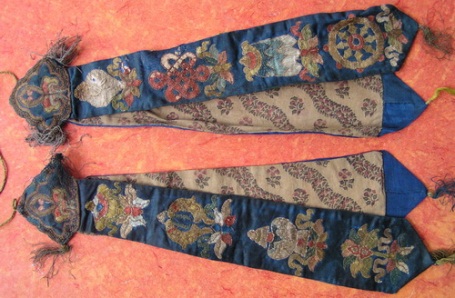 AHE_D1002234IRMT/HE_D1/000909/002234/A/ Flint /002234Flint  on metal chain with brass decorated plated and a lockMaterial: leather, brassCondition: rusty metal, dried leather, needs restorationSize L 14 x w 7 cm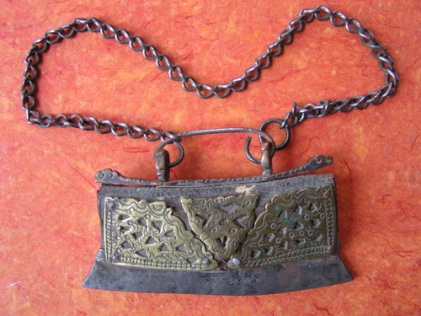 AHE_D1002235IRMT/HE_D1/000909/002235/A/  Buddhist ritual knife  /002235Wooden Buddhist ritual knifeMaterial: woodCondition:  built in dust2,5 cm width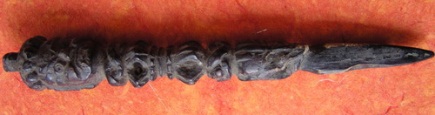 AHE_D1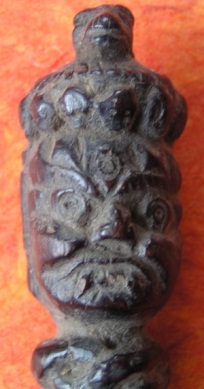 AHE_D1002236IRMT/HE_D1/000909/002236/A/   File clipper /002236File clipper, brass with  enameled workMaterial: brassCondition: goodSize L 10 x w 5 cm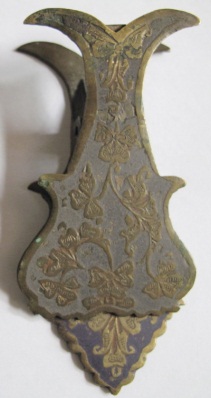 AHE_D1002237IRMT/HE_D1/000909/002237/A/   decoration of Lama head gear /0022374 old copper plates decorated with floral design and Buddha image; parts of the head gear decoration of  Lamas, has remains of twine.Material: copperCondition: rusty, one piece is brokenSize 13 cm length 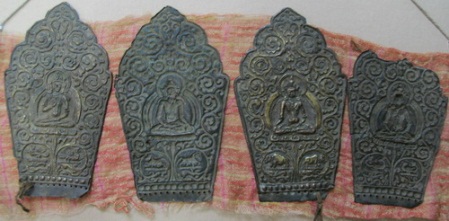 AHE_D1002238IRMT/HE_D1/000909/002238/A/    Copper Buddhist spoon/002238Copper Buddhist spoonSize 10  x 2,5 cm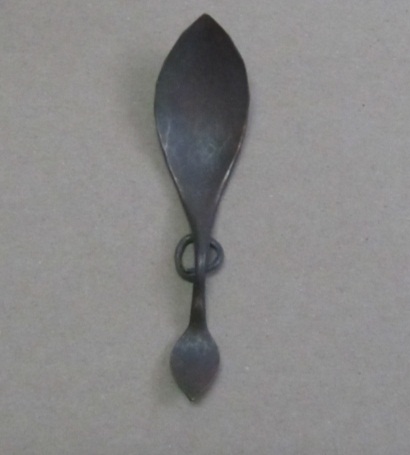 AHE_D1002239IRMT/HE_D1/000909/002239/A/     Buddhist puzzle/002239Copper Buddhist puzzle consisting of three pieces which when put together form a star.Material: copperCondition: goodSize 13 cm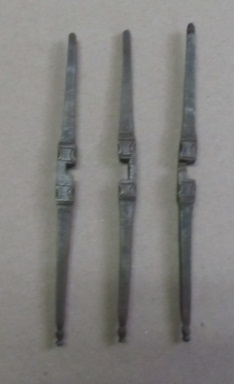 AHE_D1002240IRMT/HE_D1/000909/002240/A/     Bracelet /002240Bracelet, metal covered with threads, blue painted wooden decorationSize D  5,8 cm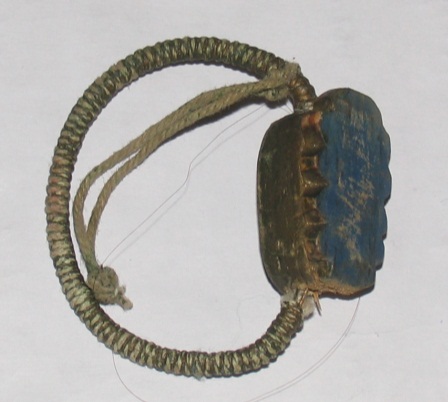 AHE_D1002241IRMT/HE_D1/000909/002241/A/      loose beads  /002241Necklace broken: loose blue beads, 8  brass bead and sundry objects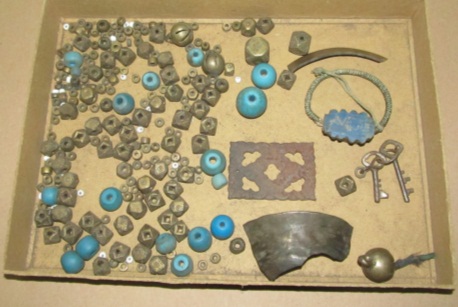 AHE_D1002242IRMT/ HE_U8/000282/002242/Doc/     letter heads of Roerich organizations  /002242Letter papers of different branches of Roerich Museum, New York and different other letter papers:Roerich Academy of Arts (26 p.)Roerich Museum 1 (10 p.)Roerich Museum 2 (Urusvati Himalayan Research Institute of Roerich Museum ) (23 p.)Roerich Museum 3 (Naggar) (70 p.)Roerich Pact and Banner of Peace Committee (8 p.)Flamma Inc., Association for Advancement of Culture (3 p.), 1 envelope with the same sign, 1 extra sheet with the same signMaster Institute of United Arts (8 p.)Comite Du Pact Roerich, Paris (15 p.)Urusvati Himalayan Research Institute of Roerich Museum (Naggar) (9 p.)Papers with postage-stamp “Pax Per Cultura Roerich Pact Peace Banner” (3 p.) Paper with postage-stamp “Miers Caur Kulturu Rericha Miera Pakts” (1 p.)DocHE_U9Paper with the address Naggar, Kulu Punjab, Br. India (1 p.)Sheet of paper with address The Private Secretary to H.E. Prof. N. de Roerich, Naggar, Kulu, Punjab, Br. India (1 p.)Air Mail paper (1 p.)Blank letter papers (3 p.)Registration card for botanical collection of the Urusvati Himalayan Research InstituteList of different branches of Roerich Museum, New York with their signs (1 p.)Letter head with the Golden ex-libris, family emblem 1 pcs002243IRMT/  HE_U8/000276/002243/ M/      Urusvati door plates  5 pcs/002243Urusvati door plates (signs on the white background in wooden frames with glass):Archeology (without glass) (37,7 x 8,8 cm)Botany (27,7 x 8,8 cm)Museum (27,7 x 8,8 cm)Zoology (without glass) (27,7 x 8,8)Cold (19,9 x 8,6) + 1MHE_U9/000276002244IRMT/ HE_U8/000282/002244/ M/      notes of G.Roerich on the topic «Сonstitutional Government /002244Hand written notes of G.Roerich on the topic «Сonstitutional Government», G.Roerich, Harvard University 1920-21 116 pagesЧерная папка конспекты Ю.Н.Рериха по теме «Сonstitutional Government», G.Roerich, Harvard University 1920-21 116MHE_U9/000282002245IRMT/  HE_U3/000088/002245/ M/   Letter of Av ( Averah) to Ester Lichtman    /002245Letter of Av ( Avirah) to Ester Lichtman (Oyana) dd Sept 19.30 Yellow paperLetterhead; Upland Terrace4 pagesMHE_U3002246IRMT/  HE_U3/000088/002246/ M/  Letter to Mrs. Lichtmann dd May 28 1930/002246Letter to Mrs. Lichtmann dd May 28 1930From  Berenice MarchallYellow paperLetterhead: The rajputana HotelOn 8 pagesMHE_U3002247IRMT/  HE_U3/000088/002247/ M/  Letter from Rabindranath Tagore to N.Roerich April 25, 1941/002247Letter from Rabindranath Tagore to N.Roerich April 25, 1941Yellow paperLetter head: Uuttaryan, Santinikan, Bengal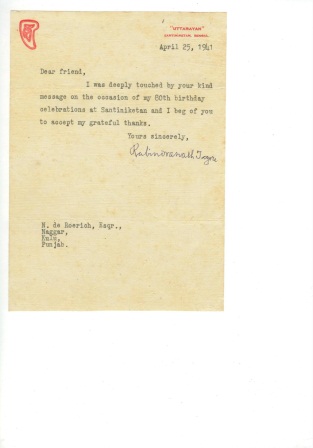 MHE_U3002248IRMT/  HE_U3/000088/002248/ Pc/  Photo of  Rabindranath Tagore/ 002248Photo of  Rabindranath Tagore, belonging to the RoerichsBrown color13 x 19,7 cmFrom a photograph by John Trevor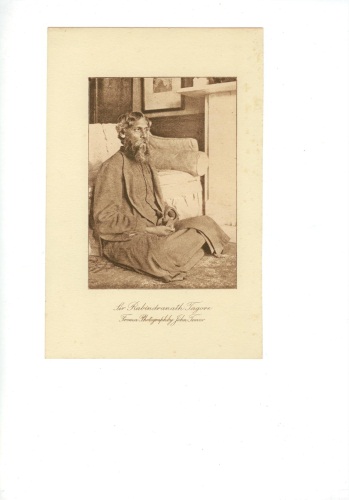 PcHE_U3002249IRMT/  HE_U3/000088/002249/ Doc/  File supreme court of N-York, 1936 , N.Roerich expedition to Manchuria/002249File supreme court of N-York, 1936, original documents on the N.Roerich expedition to Manchuria:1.copies of Letters and Telegrams from the U.S. Department of Agriculture to Prof and Dr. de Roerich  March 16 1934 - Dec27 1935  41 p2.Memorandum  dd Dec 24,193611 p3.Supreme court of N-York Summons; N/Roerich- Plaintiff against The Sun printing… -defendants 10 p4.Report on the Expedition of the US Department of Agriculture. Introductory not. 3 pDocHE_U3002250IRMT/ HE_U9/000129/002250/Doc/    Catalogue of  N. Roerich articles /002250Catalogue of  N. Roerich articles, countries ( N-Y, Riga, Асеев, Шкляв. India) and other press media, where they were printed1935,1936,193816 pagesDocHE_U9002251IRMT/  HE_U3/000088/002251/ Doc/  Letter of P.Kodanda Rao to Prof. N.Roerich dd 14/05/002251Letter of P.Kodanda Rao to Prof. N.Roerich dd 14/05/1943, 2 pagesLetterhead: Servants of India society, NagpurDocHE_U3002252IRMT/  HE_U3/000088/002252/Doc/  Letters of K.P. Padmanabhan Tampy to N.Roerich 5 pcs/002252Letters of K.P. Padmanabhan Tampy to N.Roerichdd 6/11/1942 – 1p     19/12/1942 -2p     24/12/1942 -1p     09/03/1943 -2p     04/04/1943 -2pDocHE_U3002253IRMT/  HE_U3/000088/002253/ M/ Letter of Vassil Stoilov /  002253Letter of Vassil Stoilov to N.Roerich ( in French) , Sofia, dd 13.12.1940, 4 pagesMHE_U3002254IRMT/  HE_U3/000088/002254/ M/  Letter of Hans von Koerber /  002254Letter of Hans von Koerber to E.Lichtmann dd 14/4/1033, 4 pagesMHE_U3002255IRMT/HE_U2/000071/ 002255/ Oth / Round stamps with letters M and R /002255Round stamps with letters M and R inside M in the emblem of the Roerich Pact with three circlesOn wood piece  OthHE_U2002256IRMT/HE_U2/000276/ 002256/ Oth /  Stamp with Devika Rani Roerich details /002256Stamp with Devika Rani Roerich detailsOthHE_U2002257IRMT/HE_U9/000133/ 002257 Doc /   Invitation cards/002257Invitation cards to the 40th anniversary of N.Roerich activities21 pcsDocHE_U9002258IRMT/  HE_U3/000088/002258/M/   Letters from M.Randhawa to N.Roerich / 002258Letters from M.S.Randhawa to N.Roerichdd 2.4.1943 -2p     14.4.1943 – 1 pMHE_U3002259IRMT/  HE_U9/000129/002259/Doc/    Letters from MacMillan /002259Letters from MacMillan, 1934 July, Manchuria expedition9 pages + copies of letters  41 pDocHE_U9002260IRMT/  HE_U3/000088/002260/Doc/    Original Certificate of gift 002260Original Certificate of gift to H.Roerich 40 paintings, signed by N.Roerich, dd Aug. 24th, 1936, officially notarizedDocHE_U3002261IRMT/  HE_U3/000088/002261/Doc/     Letter from V. Shibaev to H.Roerich /002261Letter from V. Shibaev to H.Roerich dd  Sept. 5th 1930, #254 pagesDocHE_U3002262IRMT/  HE_U9/000129/002262/Doc/      File of legal documents 5 docs /002262File of legal documents 5 docs:General Power to S.Roerich to act as Attorney for N.Roerich dd 6.3.1941, 2 originals, one copy 2+2 + 13 2General Power to Sina Fosdick to act as Attorney for N.Roerich dd 6.3.1941 2 pWill of Anton Yalovenko 1 pCover letter for contract on publishing G.Roerich book  Central Asia… dd 1.4.1930 1p + memorandum Agreement 3 psLegal registration Trade name of Proprietary name and Trade mark dd 23 June, 1936  19p ( English and Urdu)DocHE_U9002263IRMT/  HE_U9/000129/002263 /Doc/        File of legal documents on Urusvati Himalayan Research Institute /02263File of legal documents on Urusvati Himalayan Research Institute containing:Urusvati Financial Reports of 1930 (reports: IX, X, XI-XII, XIII-XVI, XVII)Reports to trustees (Oct. 02-08, 1930; Oct. 16-23, 1930; 11.01-12.03.1930; 17-23.04.1930; 09-15.09.1931; 04-10.02.1932)Correspondence with Walter Koeltz (1932)Copies of payment checks Bankers Trust Companies Minutes of Committee of Roerich’s Himalaya Research InstituteDocHE_U9002264IRMT/  HE_U9/000129/002264/ N/        Newspaper clippings of Roerichs 1935-1939/002264Newspaper clippings with articles about Roerich’s for the period 1935-1939NpHE_U9002265IRMT/  HE_U3/000088/002265/M/         Letter of Svetoslav Roerich 21.04.1961/002265Letter of Svetoslav Roerich from the 21.04.1961MHE_U3002266IRMT/  HE_U3/000088/002266/M/Hand written notes in Tibetan by G.Roerich/ 002266Hand written (probably copy of Tibetan manuscript) Notes in Tibetan by George Roerich (25 p.)MHE_U3002267IRMT/  HE_U9/000129/002267/ Doc/         Plan of the Urusvati Himalayan Research Institute /002267Plan of the Urusvati Himalayan Research Institute, Biochemical Research Laboratory, November 1931, scale 1/8” – 1-0Size 37,8 x 39 cmDocHE_U9002268IRMT/  HE_U9/000129/002268/ Doc/         Plan of the office of  Association Francaise (Nicolas de Roerich) /002268Plan of Helena Roerich’s Hall, office of the general secretary and secretariat, Made by Association Francaise (Nicolas de Roerich)DocHE_U9002269IRMT/  HE_U3/000129/002269/ M/           Unidentified Letter of congratulation /002269Unidentified Letter of congratulation dd 1967 to S.Roerich and Devika on Devika’s  birthday with a child’s drawing in red.MHE_U3002270IRMT/  HE_U9/002270/ Oth/ War map / 002270The national war front, War map   (Western Theatre)Condition: damaged in some placesSize 96 x 74 cmOthHE_U9002271IRMT/  HE_U9/002271/ Doc/Invoices on books from Paul Geuthner… / 002271Invoices on books from Librairie orientaliste Paul Geuthner to Urusvati Institute Library9 pcs 1931From Authur Probsthain oriental bookseller and publisher – 1 pcWith G.Roerich signature for 1931DocHE_U9002272IRMT/  HE_U9/002272/ Doc/ Book of correspondence Invoices  on fruit orders,  Colonel Rennick books / 002272Book of correspondence, fruit orders to various parties all over India from the Orchards of Colonel Rennick. Famous Hall Estate, Nagar- Kulu 1926-1928 Condition: worn out, dog-eared pagesDocHE_U9002273IRMT/  HE_U9/002273/ Doc/  File- cost of apparatus, loose papers  / 002273File-cost of apparatus from England, Germany and USALoose papers of accounts, local construction contractors and correspondence as suchDocHE_U9002274IRMT/  HE_U9/002274/ M/  Tibetan materials: grammar, vocabulary, exercises in G. Roerich hand / 002274Машинописные  страницы: тибетская грамматика, вокабуляр, переводы отрывков из тибетских книг с многочисленными вставками и пометками Ю.Н.Рериха (диалект Амдо, переводы о Гесэр-Хане)239 трMHE_U9002275IRMT/  HE_U9/002275/ B/   E.Sieg…Tocharische Sprachreste , Band I, Die Texte / 002275E.Sieg und W.SieglingTocharische Sprachreste , Band I, Die Texte, Berlin und Leipzig 1921, Vereinigung Wissenschaftlicher Verleger,Walter de Gruyter & COCondition: loose, cover damaged, 361 pages BHE_U9002276IRMT/  HE_U9/002276/ Oth /Map of Tibet /002276Map of Tibet, Research & Analysis Center, CTA Rashima Press 1993 OthHE_U9002277IRMT/  HE_U2/002277/ B/   Culture and its modern Messiah by Radmanabhan Tampy B.A / 002277Culture and its modern Messiah by Padmanabhan Tampy B.A, TrivandrumBHE_U2002278IRMT/  HE_U9/002278/ J/  The Sphere, 1938     /002278IRMT/  HE_U9/002278_1/ J/  The SphereP 1934     /002278_1The Sphere magazine 1938, 49 pages UK ( The Royal visit to Lancashire)The Sphere magazine 1934, 84 pages UK ( The Royal visit to Lancashire)JHE_U9002279IRMT/  HE_U9/002279_1/ J/   Asian Art – Summer 1988 /002279Asian Art – Summer 1988 by A. M.Sacker Gallery ,Smithsonian Institution Summer 1988JHE_U9002280IRMT/  HE_U9/002280/ B/    Mysore Dasara Exhibition /002280Mysore Dasara Exhibition,  Official Hand Guide  book 1939, 148 pBHE_U3002281IRMT/  HE_U3/002281/ B/     Memoirs of the Asiatic Society of Bengal, Vo.XI, No.5 /002281Memoirs of the Asiatic Society of Bengal, Vol. XI, No.5,pp 165-198Algal Flora of the Chilka Lake, Calcutta 1932BHE_U3002282IRMT/  HE_U3/002282/ J/        Extreme Asie / 002282Extreme Asie – Revue Indochinoise. Numero special sur le Tibet, 1928JHE_U3002283IRMT/  HE_U9/002283/ Doc/  Certificate, Fruit and vegetable exhibition, Lahore, 1929/002283Certificate_ Department of Agriculture , Punjab, Fruit and vegetable exhibition, Lahore, 1929The certificate of Merit to Manager Hall estate, Kulu for the best exhibit of Apples and Pears    Director of Agriculture, PunjabDocHE_U9002284IRMT/  HE_U9/002284/ Doc/   Financial documents, Payment for the revenue for Orchards,2 pcs/ 002284Financial documents, Payment for the revenue for Orchards,2 pcs1939 - 1972  1938, 1999  Condition: pages dog-eared, worn outDocHE_U9002285IRMT/  HE_U3/002285/ J/          L’Illustration Noel, 1934/002285L’Illustration Noel, 1 Decembre 1934(beautiful illustrations of Italian and French art ) P XLIXJHE_U3002286IRMT/  HE_U9/002286/  P/ Unfinished study of mountains  /  002286Unfinished study of mountains  tempera on canvas ( on cardboard) by N. Roerich ( ?) without a frameCondition: canvas has some damagesSize 31,5 x 26 cmPHE_U9002287IRMT/  HE_U9/002287/  P/  Unfinished painting of Man’s portrait /  002287Unfinished painting of Man’s portrait tempera on canvas (on carboard) by S.Roerich ( ?) without a frameCondition: canvas has some damagesSize 31 x 24,5 cmNo 93.195PHE_U9002288IRMT/  HE_U9/002288/  P/   Unfinished painting  of flowers /  002288Unfinished painting of flowers on brown background temper/oil (?) on canvas (on cardboard) by unknown artist without a frame. Condition: canvas has some damages, Big spot in the centerSize 31 x 25 cmPHE_U9002289IRMT/  HE_U9/002289/  P/   Unfinished painting   of mountains /  002289Unfinished painting of mountains  tempera on canvas ( on cardboard) by S. Roerich ( ?) without a frameCondition: canvas has some damagesSize 31,5 x 25 cmPHE_U9002290IRMT/  HE_U9/002290/  P/   Pastel painting of woman and sky/ 002290 Pastel painting of woman and sky on cardboard by unknown artist without a frameCondition: cardboard damagedSize 44 x 30,5 cmPHE_U9002291IRMT/  HE_U9/002291/  P/    Watercolor grey-blue-lilac /002291Watercolor grey-blue-lilac (tempera) on paperCondition: paper dog-earedSize 44,5 x 31,5 cmPHE_U9002292IRMT/  HE_U2/002292/ B/      Universite de Paris, 1920-1921, Livret der L’etudiant /002292Universite de Paris, 1920-1921, Livret der L’etudiant, Bureau de renseignement scientifiquues A la Sorbone, Berger-Levrault264 p BHE_U2002293IRMT/  HE_U2/002293/ B/       Harvard oriental Series by Ch.R.Lanmann, 1935/002293Harvard oriental Series by Ch.R.Lanmann, 1935.Descriptivve List revised to 1935 with a brief memorial of its Joint-founder Henry Clarke WarrenWith G/ Roerich notes on the cover and insideBHE_U2002294IRMT/  HE_U2/002294/ B/       Lanman, C.R- Asiatic Society of France, Centenary 1922 /002294Lanman, C.R- Asiatic Society of Frnace, Centenary 1922 A brief account of the Centenary of the Societe Asiatique in 1922, Privately printed for personal friends 12 pBHE_U2002295IRMT/  HE_U9/002295 P/     Sketches in pencil   2 lists/002295Sketches in pencil 2 listsList 1 - 9 on two sidesList 2 -  5 + 1 empty frame on two sidesPHE_U9002296IRMT/  HE_U9/002296 Doc/      invoices …on seeds purchases  /002296Set of invoices and correspondence on seeds purchases  of vegetables, herbs and fruit for the Hall Estate Orchards 1931-193222 p, 3 cardsDocHE_U9002297IRMT/  HE_U3/002297/ P/  Sketch of G. Roerich probably by S. Roerich/002297Sketch of G. Roerich probably by S. RoerichOn a sheet of paperCondition: worn out paperPHE_U3002298IRMT/  HE_D1/002298/ S ut/Portable box  with G.Roerich cards/002298Small portable box for cards made of cardboard, dark grey, unfolding top cover and front, metal handle, with cut in window for label at the frontContains cards of G.Roerich on Tibetan and on political issues on the Far East 1934-1936Worn our surfaceSize 13,5 x 17 x 10 cm 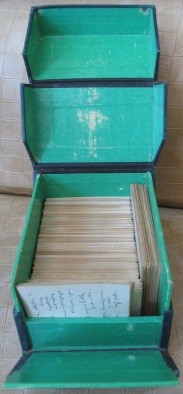 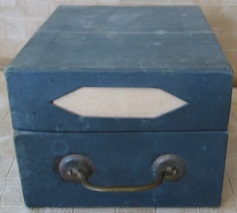 S utHE_D1002299IRMT/  HE_D1/002299/ S ut/ Big cards from G.Roerich linguistic files002299Big cards from G.Roerich linguistic files29 cards filed with G.Roerich notes8 cards voidSize 20,5 x 13,5 cmS utHE_D1002300IRMT/  HE_D1/002230/  Pr_In/Old Thermometer /002300Old Thermometer, glass tube has no liquid, numbers are worn out, round metal bracketWood, metal partsWood covered with mothSize 21,5 x 5 cmPr_InHE_D1